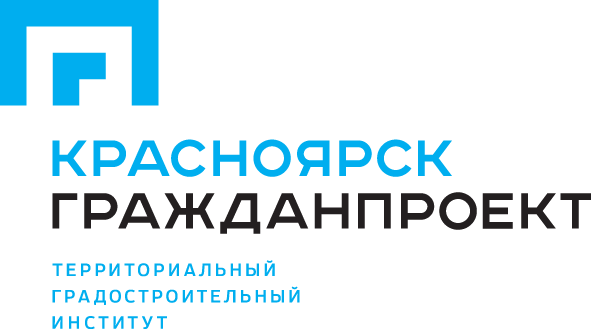                                                                                                                          Инв. №17/10792		     Экз. №__________АКЦИОНЕРНОЕ ОБЩЕСТВОТЕРРИТОРИАЛЬНЫЙ ГРАДОСТРОИТЕЛЬНЫЙ ИНСТИТУТ «Красноярскгражданпроект»Шифр:1231-17.04 (МК № 0819300037417000169)Правила землепользования и застройки Алексеевского сельсовета Курагинского  района(Материалы правил приведены в соответствие с Приказом Министерства регионального развития Российской Федерации от 30 января 2012г. № 19,   с Приказом Министерства экономического развития Российской Федерации от 1 сентября 2014 года № 540)Главный градостроитель						     Т.П. ЛисиенкоГлавный инженер проекта						             В.Н. Неняг. Красноярск, 25.11.2017 г.Проект разработан отделом территориальной деятельности и транспортного развития.ГИП	                 В.Н. НеняРуководитель проекта                                                                        Е. В. РыбинскаяИнженер I категории                                                                                    Н.В. НеняСостав проекта:Графические материалы:2. Текстовые материалы                                                                         Инв. № 17/107923. CD-диск:  электронная версия в формате ArcGis, Word, JPEG.    Инв. №1024д АЛЕКСЕЕВСКИЙ СЕЛЬСКИЙ СОВЕТ ДЕПУТАТОВКУРАГИНСКОГО РАЙОНА КРАСНОЯРСКОГО КРАЯРЕШЕНИЕот «__» _______________ 20__ г. № ___ОБ УТВЕРЖДЕНИИПРАВИЛ ЗЕМЛЕПОЛЬЗОВАНИЯ И ЗАСТРОЙКИ«АлексеЕвского сельсовета»Курагинского района Красноярского краяВ целях создания условий для устойчивого развития муниципального образования Алексеевский сельсовет, эффективного землепользования и застройки, планировки территории, обеспечения прав и законных интересов физических и юридических лиц, в соответствии с Градостроительным кодексом Российской Федерации, Федеральным законом от 06.10.2003 № 131-ФЗ «Об общих принципах организации местного самоуправления в Российской Федерации», руководствуясь уставом Красноярского края, Алексеевский сельский совет депутатов решил:1.Утвердить Правила землепользования и застройки муниципального образования Алексеевский сельсовет Курагинского района (прилагаются) в составе:1) порядок применения настоящих Правил и внесения в них изменений (общая часть);2) карта градостроительного зонирования;3) градостроительные регламенты.2.Предложить главе муниципального образования Алексеевский сельсовет привести свои муниципальные правовые акты в соответствие с правилами землепользования и застройки муниципального образования Алексеевский сельсовет Курагинского района.3.Настоящее решение вступает в силу со дня официального опубликования.4.Контроль за исполнением данного решения возложить на ____________________________.                                                                                            Глава Алексеевского сельсовета                                                                                                                        ______________Приложение крешению Алексеевского сельского совета депутатов от «__» ____________ 20__ г. № ___ПРАВИЛА ЗЕМЛЕПОЛЬЗОВАНИЯ И ЗАСТРОЙКИ«Алексеевского сельсовета»Курагинского района Красноярского краяВВЕДЕНИЕПравила землепользования и застройки муниципального образования Алексеевский сельсовет Курагинского района (далее также - Правила) являются документом градостроительного зонирования, разработанным в соответствии с Градостроительным кодексом Российской Федерации, Гражданским кодексом Российской Федерации, Земельным кодексом Российской Федерации, Федеральным законом «Об общих принципах организации местного самоуправления», иными законами и нормативными правовыми актами Российской Федерации, Красноярского края, Уставами муниципального образования Курагинский район и муниципального образования Алексеевский сельсовет, Схемой территориального планирования муниципального образования Курагинский район, а также с учетом правовых актов, определяющих основные направления социально-экономического и градостроительного развития муниципального образования Алексеевский сельсовет, охраны и использования его окружающей среды и природных ресурсов, и устанавливает территориальные зоны, градостроительные регламенты, порядок применения такого документа и порядок внесения в него изменений.Настоящие Правила распространяются на территории в границах населённых пунктов, входящих в состав муниципального образования Алексеевский сельсовет - село Алексеевка (административный центр), деревня Новопокровка.Данные правила создают условия для устойчивого развития территорий населённых пунктов, входящих в состав муниципального образования Алексеевский сельсовет, планировки, застройки и благоустройства территорий, развития жилищного строительства, производственной, социальной, инженерной и транспортной инфраструктур, а также сохранения и развития историко-культурного наследия, обеспечивают права и законные интересы физических и юридических лиц, создают условия для привлечения инвестиций.Правила обязательны для исполнения всеми расположенными на территории муниципального образования Алексеевский сельсовет предприятиями, учреждениями и организациями независимо от их организационно-правовых форм и подчиненности, а также гражданами.Глава 1. ОБЩИЕ ПОЛОЖЕНИЯСтатья 1. Основные определения и термины, используемые в настоящих Правилах Основные определения и термины, используемые в настоящих Правилах:1) владелец земельного участка, объекта капитального строительства - российские и иностранные физические и юридические лица (Российская Федерация, субъект Российской Федерации), обладающие зарегистрированными в установленном порядке вещными правами на земельные участки и объекты капитального строительства;2) объект капитального строительства - здание, строение, сооружение, объекты, строительство которых не завершено (далее - объекты незавершенного строительства), за исключением временных объектов;3) объект, не являющийся объектом капитального строительства - сооружение из быстровозводимых сборно-разборных конструкций, не связанное прочно с землей и перемещение которого возможно без причинения несоразмерного ущерба его назначению;4) государственный кадастровый учет недвижимого имущества – действия уполномоченного органа по внесению в государственный кадастр недвижимости сведений о недвижимом имуществе, которые подтверждают существование такого недвижимого имущества с характеристиками, позволяющими определить такое недвижимое имущество в качестве индивидуально-определенной вещи, или подтверждают прекращение существования такого недвижимого имущества, а также иных предусмотренных Федеральным законом от 24.07.2007 № 221-ФЗ «О государственном кадастре недвижимости» сведений о недвижимом имуществе;5) градостроительная документация – генеральный план, настоящие Правила и документация по планировке территории; 6) градостроительный регламент – устанавливаемые настоящими Правилами в пределах границ соответствующей территориальной зоны виды разрешённого использования земельных участков, равно как всего, что находится над и под поверхностью земельных участков и используется в процессе их застройки и последующей эксплуатации объектов капитального строительства, предельные (минимальные и (или) максимальные) размеры земельных участков и предельные параметры разрешённого строительства, реконструкции объектов капитального строительства, а также ограничения использования земельных участков и объектов капитального строительства;7) градостроительная подготовка земельных участков – действия, осуществляемые в соответствии с законодательством о градостроительной деятельности, посредством подготовки документации по планировке территории (проектов планировки территории, проектов межевания территории), результатом которых являются градостроительные планы земельных участков, используемые для проведения землеустроительных работ, принятия решений о предоставлении сформированных земельных участков физическим и юридическим лицам, подготовки проектной документации;8) градостроительный план земельного участка – вид документации по планировке территории, подготавливаемый в составе проекта межевания территории или в виде отдельного документа и являющийся основанием для подготовки проектной документации на строительство, реконструкцию и капитальный ремонт объекта капитального строительства, выдачи разрешения на строительство и разрешения на ввод объекта в эксплуатацию;9) градостроительные требования - нормативные положения, регулирующие градостроительное развитие территории (недвижимости) в соответствии с законодательством и иными нормативными правовыми актами;10) заказчик – физическое или юридическое лицо, обратившееся с заказом к другому лицу - изготовителю, продавцу, поставщику товаров и услуг (подрядчику);11) застройщик – физическое или юридическое лицо, обеспечивающее на принадлежащем ему земельном участке строительство, реконструкцию, капитальный ремонт объектов капитального строительства, а также выполнение инженерных изысканий, подготовку проектной документации для их строительства, реконструкции, капитального ремонта;12) земельный участок – часть поверхности земли (в т.ч. почвенный слой), границы которой описаны и удостоверены в установленном порядке;13) зонирование - деление территории на зоны при градостроительном планировании развития территорий и поселений с определением видов градостроительного использования
установленных зон и ограничений на их использование;14) инвесторы – физические и юридические лица, государственные органы, органы местного самоуправления, осуществляющие капитальные вложения на территории Российской Федерации с использованием собственных и (или) привлеченных средств, в соответствии с действующим законодательством;15) инженерное (инженерно-техническое) обеспечение территории – комплекс мероприятий по строительству новых (реконструкции существующих) сетей и сооружений объектов инженерной инфраструктуры с целью обеспечения устойчивого развития территории;16) инженерная подготовка территории – комплекс инженерных мероприятий по освоению территории, обеспечивающих размещение объектов капитального строительства (вертикальная планировка, организация поверхностного стока, удаление застойных вод, регулирование водотоков, устройство и реконструкция водоемов, берегоукрепительных сооружений, благоустройство береговой полосы, понижение уровня грунтовых вод, защита территории от затопления и подтопления, освоение оврагов, дренаж, выторфовка, подсыпка и т.д.);17) капитальный ремонт объектов капитального строительства – комплекс ремонтно-строительных работ, осуществляемых в отношении объектов капитального строительства и направленных на ликвидацию последствий физического износа конструктивных элементов, инженерного оборудования, элементов благоустройства этих объектов и приведение их технического состояния в соответствие с нормативными требованиями. При проведении капитального ремонта затрагиваются конструктивные и другие характеристики надежности и безопасности указанных объектов;18) квартал (микрорайон) – основной элемент планировочной структуры, ограниченный красными линиями, а также иными линиями градостроительного регулирования от иных элементов планировочной структуры населённого пункта;19) красные линии - линии, которые обозначают существующие, планируемые (изменяемые, вновь образуемые) границы территорий общего пользования, границы земельных участков, на которых расположены линии электропередачи, линии связи (в том числе линейно-кабельные сооружения), трубопроводы, автомобильные дороги, железнодорожные линии и другие подобные сооружения (далее - линейные объекты);20) коэффициент застройки (максимальный процент застройки) - величина, определяемая как максимально допустимое отношение суммарной площади земельного участка, которая
может быть застроена ко всей площади земельного участка;21) коэффициент свободных территорий - величина, определяемая как минимальное допустимое отношение площади незастроенной территории земельного участка ко всей площади;22) линии отступа от красных линий – линии, которые обозначают границы места, допустимого для размещения объекта капитального строительства (далее – линии регулирования застройки);23) органы местного самоуправления сельсовета – Алексеевский сельский Совет депутатов (далее – сельский Совет депутатов), Глава муниципального образования « Алексеевский сельсовет» (далее - Глава сельсовета), Администрация муниципального образования « Алексеевский сельсовет» (далее - Администрация сельсовета);24) правила землепользования и застройки территории, городских и сельских поселений (правила застройки) - нормативные правовые акты органов местного самоуправления, регулирующее использование и изменение объектов недвижимости посредством введения градостроительных регламентов;25) предельные размеры земельных участков - максимальные и (или) минимальные размеры земельных участков, указанные в градостроительном регламенте соответствующей территориальной зоны;26) подзоны - устанавливаемые в пределах территориальных зон её части с одинаковыми видами разрешённого использования земельных участков и объектов капитального строительства, но с различными предельными (минимальными и (или) максимальными) размерами земельных участков и предельными параметрами разрешённого строительства, реконструкции объектов капитального строительства и сочетаниями таких размеров и параметров;27) реконструкция - изменение параметров объектов капитального строительства, их частей (высоты, количества этажей (далее - этажность), площади, показателей производственной мощности, объема) и качества инженерно-технического обеспечения;28) сервитут частный - право ограниченного пользования чужим земельным участком (для прохода, прокладки и эксплуатации необходимых коммуникаций и иных нужд, которые не могут быть обеспечены без установления сервитута), устанавливаемое на основании соглашения или судебного решения;29) сервитут публичный - право ограниченного пользования чужим земельным участком, установленное законом или иным нормативным правовым актом Российской Федерации, нормативным правовым актом субъекта Российской Федерации, муниципальным правовым актом Главы сельсовета;30) строительство - создание зданий, строений, сооружений (в том числе на месте сносимых объектов капитального строительства);31) территориальная зона - зона, для которой в настоящих Правилах определены границы и установлены градостроительные регламенты;32) территории общего пользования - территории, которыми беспрепятственно пользуется неограниченный круг лиц (в том числе площади, улицы, проезды, набережные, скверы, бульвары, водоемы и другие объекты);33) торги - способ заключения договора на приобретение прав владения, пользования, распоряжения земельными участками и объектами капитального строительства, права строительства объектов капитального строительства различного назначения, в форме аукциона или конкурса;34) улично-дорожная сеть – система взаимосвязанных территориальных коммуникационных объектов (площадей, улиц, проездов, набережных, бульваров), территории которых являются, как правило, территориями общего пользования;35) усадебный жилой дом - одноквартирный дом с приквартирным участком, постройками для подсобного хозяйства;36) иные понятия, употребляемые в настоящих Правилах применяются в значениях, используемых в федеральном законодательстве.Статья 2. Сфера применения настоящих Правил1. Настоящие Правила подлежат применению на всей территории сельсовета, включая, входящие в его состав населенные пункты: село Алексеевка (административный центр), деревня Новопокровка в границах, установленных согласно приложению № 7 к Закону Красноярского края от 18.02.2005 № 13-3009 «Об установлении границ и наделении соответствующим статусом муниципального образования Курагинский район и находящихся в его границах иных муниципальных образований».2. Настоящие Правила обязательны для исполнения всеми субъектами градостроительных отношений. Статья 3. Назначение и содержание настоящих Правил1. Настоящие Правила разрабатываются в целях:1) создания условий для устойчивого развития территории муниципального образования, сохранения окружающей среды и объектов культурного наследия;2) создания условий для планировки территории муниципального образования;3) обеспечения прав и законных интересов физических и юридических лиц, в том числе правообладателей земельных участков и объектов капитального строительства;4) создания условий для привлечения инвестиций, в том числе путём предоставления возможности выбора наиболее эффективных видов разрешённого использования земельных участков и объектов капитального строительства.2. Настоящие Правила включают в себя:1) порядок применения настоящих Правил и внесения в них изменений;2) карту градостроительного зонирования;3) градостроительные регламенты.Статья 4. Порядок подготовки правил землепользования и застройкиПодготовка проекта правил землепользования и застройки осуществляется с учетом положений о территориальном планировании, содержащихся в документах территориального планирования, с учетом требований технических регламентов, результатов публичных слушаний и предложений заинтересованных лиц.Применительно к территории Алексеевского сельсовета подготовка проекта правил землепользования и застройки может осуществляться при отсутствии генерального плана муниципального образования.Решение о подготовке проекта правил землепользования и застройки принимается Главой сельсовета с установлением этапов градостроительного зонирования применительно к территории Алексеевского сельсовета порядка и сроков проведения работ по подготовке правил землепользования и застройки, иных положений, касающихся организации указанных работ.Одновременно с принятием решения о подготовке проекта правил землепользования и застройки Главой сельсовета утверждаются состав, и порядок деятельности комиссии по подготовке проекта правил землепользования и застройки.5. Глава сельсовета не позднее чем по истечении десяти дней с даты принятия решения о подготовке проекта правил землепользования и застройки обеспечивает опубликование сообщения о принятии такого решения в порядке, установленном для официального опубликования муниципальных правовых актов, иной официальной информации, и размещение указанного сообщения на официальном сайте муниципального образования (при наличии официального сайта) в сети «Интернет».	6.В указанном в части 5 настоящей статьи сообщении о принятии решения о подготовке проекта правил землепользования и застройки указываются:состав и порядок деятельности комиссии;последовательность градостроительного зонирования применительно к части территории сельсовета;порядок и сроки проведения работ по подготовке проекта правил землепользования и застройки;порядок направления в комиссию предложений заинтересованных лиц по подготовке проекта правил землепользования и застройки;иные вопросы организации работ.	7.Орган местного самоуправления осуществляет проверку проекта правил землепользования и застройки, представленного комиссией, на соответствие требованиям технических регламентов. Соответствие схеме территориального планирования муниципального образования Курагинский район. По результатам указанной в части 7 настоящей статьи проверки орган местного самоуправления направляет проект правил землепользования и застройки Главе сельсовета или в случае обнаружения его несоответствия требованиям и документам, указанным в части 6 настоящей статьи, в комиссию на доработку. Глава сельсовета при получении от органа местного самоуправления проекта правил землепользования и застройки принимает решение о проведении публичных слушаний по
такому проекту в срок не позднее чем через десять дней со дня получения такого проекта. Публичные слушания по проекту правил землепользования и застройки проводятся комиссией в порядке, определяемом уставом муниципального образования и (или) нормативными правовыми актами представительного органа муниципального образования, в соответствии с Градостроительным кодексом и с частью 11 настоящей статьи.11. При подготовке правил землепользования и застройки территории Алексеевского сельсовета публичные слушания по проекту правил землепользования и застройки проводятся с участием правообладателей земельных участков и (или) объектов капитального строительства находящихся в границах указанной части территории сельсовета. В случае подготовки изменений в правила землепользования и застройки в части внесения изменений в градостроительный регламент, установленный для конкретной территориальной зоны, публичные слушания по внесению изменений в правила землепользования и застройки проводятся в границах территориальной зоны, для которой установлен такой градостроительный регламент. В этих случаях срок проведения публичных слушаний не может быть более чем один месяц.	12. После завершения публичных слушаний по проекту правил землепользования и застройки комиссия с учетом результатов таких публичных слушаний обеспечивает внесение изменений в проект правил землепользования и застройки и представляет указанный проект Главе сельсовета. Обязательными приложениями к проекту правил землепользования и застройки являются протоколы публичных слушаний и заключение о результатах публичных слушаний Глава сельсовета в течение десяти дней после представления ему проекта правил землепользования и застройки и указанных в части 12 настоящей статьи обязательных приложений должен принять решение о направлении указанного проекта в представительный орган местного самоуправления или об отклонении проекта правил землепользования и застройки и о направлении его на доработку с указанием даты его повторного представления.Требования к составу и порядку деятельности комиссии устанавливаются в соответствии с нормативными правовыми актами органов местного самоуправления.Статья 5. Порядок утверждения правил землепользования и застройки1. Правила землепользования и застройки части территории Алексеевского сельсовета утверждаются Алексеевским сельским Советом депутатов. Обязательными приложениями к проекту правил землепользования и застройки являются протоколы публичных слушаний по указанному проекту и заключение о результатах таких публичных слушаний.2. Алексеевский сельский Совет депутатов по результатам рассмотрения проекта правил землепользования и застройки и обязательных приложений к нему может утвердить правила землепользования и застройки или направить проект правил землепользования и застройки Главе сельсовета на доработку в соответствии с результатами публичных слушаний по указанному проекту.3. Правила землепользования и застройки подлежат опубликованию в порядке, установленном для официального опубликования муниципальных правовых актов, иной официальной информации, и размещаются на официальном сайте муниципального образования (при наличии официального сайта муниципального образования) в сети «Интернет».4. Физические и юридические лица вправе оспорить решение об утверждении правил землепользования и застройки в судебном порядке.5. Органы государственной власти Российской Федерации, органы государственной власти субъектов Российской Федерации вправе оспорить решение об утверждении правил землепользования и застройки в судебном порядке в случае несоответствия правил землепользования и застройки законодательству Российской Федерации, а также схемам территориального планирования Российской Федерации, схемам территориального планирования субъектов Российской Федерации, утвержденным до утверждения правил землепользования и застройки.Статья 6. Порядок внесения изменений в настоящие Правила 1. Изменениями настоящих Правил считаются любые изменения текста Правил, карты градостроительного зонирования либо градостроительных регламентов.2. Основаниями для рассмотрения Главой сельсовета вопроса о внесении изменений в настоящие Правила являются:1) несоответствие настоящих Правил схеме территориального планирования Курагинского района, возникшее в результате внесения в схему территориального планирования Курагинского района изменений;2) поступление предложений об изменении границ территориальных зон, изменении градостроительных регламентов.3. С предложениями о внесении изменений в настоящие Правила могут выступать:1) федеральные органы исполнительной власти в случаях, если настоящие Правила могут воспрепятствовать функционированию, размещению объектов капитального строительства федерального значения;2) органы исполнительной власти Красноярского края в случаях, если настоящие Правила могут воспрепятствовать функционированию, размещению объектов капитального строительства краевого значения;3) органы местного самоуправления в случаях, если необходимо совершенствовать порядок регулирования землепользования и застройки на территории Алексеевского сельсовета Курагинского района;4) физические или юридические лица в инициативном порядке либо в случаях, если в результате применения настоящих Правил, земельные участки и объекты капитального строительства не используются эффективно, причиняется вред их правообладателям, снижается стоимость земельных участков и объектов капитального строительства, не реализуются права и законные интересы граждан и их объединений.4. Предложение о внесении изменений в настоящие Правила направляется в письменной форме в комиссию по подготовке правил землепользования и застройки (далее – комиссия). В течение пяти дней со дня поступления в комиссию предложения о внесении изменений в настоящие Правила копия такого предложения направляется в орган Администрации сельсовета, уполномоченный в области архитектуры и градостроительства (далее – орган архитектуры и градостроительства) для подготовки заключения о соответствии предложения утверждённой градостроительной документации сельсовета, требованиям законодательства в области градостроительной деятельности. Заключение подготавливается в двухнедельный срок со дня получения копии предложения и направляется в комиссию.5. Комиссия в течение тридцати дней со дня поступления предложения о внесении изменений в настоящие Правила рассматривает его и подготавливает с учетом заключения органа архитектуры и градостроительства своё заключение, в котором содержатся рекомендации о внесении в соответствии с поступившим предложением изменения в настоящие Правила или об отклонении такого предложения с указанием причин отклонения, и направляет это заключение Главе сельсовета.6. Глава сельсовета с учетом рекомендаций, содержащихся в заключении комиссии, в течение тридцати дней принимает решение о подготовке проекта о внесении изменения в настоящие Правила или об отклонении предложения о внесении изменения в настоящие Правила с указанием причин отклонения и направляет копию такого решения заявителям.7. По поручению Главы сельсовета комиссия, не позднее чем по истечении десяти дней с даты принятия решения о подготовке проекта решения о внесении изменений в настоящие Правила, обеспечивает опубликование сообщения о принятии такого решения в порядке, установленном для официального опубликования муниципальных правовых актов, иной официальной информации, и размещение указанного сообщения на официальном сайте муниципального образования (при наличии официального сайта) в сети «Интернет», на информационных стендах, установленных в общедоступных местах. Сообщение о принятии такого решения также может быть распространено по местному радио и телевидению.8. Проект решения о внесении изменения в настоящие Правила рассматривается на публичных слушаниях, проводимых в порядке, устанавливаемым решением сельского Совета депутатов.9. В случае если внесение изменений в настоящие Правила связано с размещением или реконструкцией отдельного объекта капитального строительства, публичные слушания по внесению изменений в Правила проводятся в границах территории, планируемой для размещения или реконструкции такого объекта, и в границах устанавливаемой для такого объекта зоны с особыми условиями использования территорий. При этом комиссия направляет извещения о проведении публичных слушаний по проекту решения о внесении изменений в настоящие Правила правообладателям земельных участков, имеющих общую границу с земельным участком, на котором планируется осуществить размещение или реконструкцию отдельного объекта капитального строительства, правообладателям зданий, строений, сооружений, расположенных на земельных участках, имеющих общую границу с указанным земельным участком, и правообладателям помещений в таком объекте, а также правообладателям объектов капитального строительства, расположенных в границах зон с особыми условиями использования территорий. Указанные извещения направляются в срок не позднее чем через пятнадцать дней со дня принятия Главой сельсовета решения о проведении публичных слушаний по предложениям о внесении изменений в настоящие Правила.10. После завершения публичных слушаний по проекту решения о внесении изменений в настоящие Правила комиссия с учетом результатов таких публичных слушаний обеспечивает внесение изменений в проект решения о внесении изменений в Правила и представляет указанный проект Главе сельсовета. Обязательными приложениями к проекту решения о внесении изменений в Правила являются протоколы публичных слушаний и заключение о результатах публичных слушаний.11. Глава сельсовета в течение десяти дней после представления ему проекта решения о внесении изменений в настоящие Правила с обязательными приложениями принимает решение о направлении указанного проекта в установленном порядке в сельский Совет депутатов или об отклонении проекта и направлении его на доработку с указанием даты его повторного представления.12. При внесении изменений в настоящие Правила на рассмотрение сельского Совета депутатов представляются:1) проект решения Главы сельсовета о внесении изменений с обосновывающими материалами;2) согласование изменений с органом архитектуры и градостроительства;3) заключение комиссии;4) протоколы публичных слушаний и заключение о результатах публичных слушаний.13. После утверждения сельским Советом депутатов изменения в настоящие Правила подлежат опубликованию в порядке, установленном для официального опубликования муниципальных правовых актов, иной официальной информации, и размещаются на официальном сайте муниципального образования (при наличии официального сайта) в сети «Интернет», на информационных стендах, установленных в общедоступных местах.14. Физические и юридические лица вправе оспорить решение о внесении изменений в настоящие Правила в судебном порядке.15. Органы государственной власти Российской Федерации, органы государственной власти Красноярского края вправе оспорить решение о внесении изменений в настоящие Правила в судебном порядке в случае несоответствия данных изменений законодательству Российской Федерации, а также схемам территориального планирования Российской Федерации, схеме территориального планирования Красноярского края, утвержденным до внесения изменений в настоящие Правила.Статья 7. Цели градостроительного зонированияЦелями введения системы регулирования землепользования и застройки, основанной на градостроительном зонировании, является:1) обеспечение условий для реализации планов и программ развития сельсовета, систем инженерного обеспечения и социального обслуживания, сохранения культурно-исторической и природной среды;2) установление правовых гарантий по использованию и строительному изменению недвижимости для владельцев и лиц, желающих приобрести права владения, пользования и распоряжения земельными участками, иными объектами капитального строительства;3) создание благоприятных условий для привлечения инвестиций в строительство и обустройство земельных участков и объектов капитального строительства посредством предоставления инвесторам возможности выбора наиболее эффективного вида их использования в соответствии с градостроительным регламентом.Статья 8. Объекты и субъекты градостроительных отношений1. Объектами градостроительных отношений в каждом из населённых пунктов Алексеевского сельсовета Курагинского района является их территория, а также земельные участки и объекты капитального строительства, расположенные в границе населённого пункта.2. Субъектами градостроительных отношений на территории населённого пункта являются:1) органы государственной власти и органы местного самоуправления;2) физические и юридические лица.Глава 2. ПОЛНОМОЧИЯ ОРГАНОВ МЕСТНОГО САМОУПРАВЛЕНИЯИ КОМИССИИ ПО РЕШЕНИЮ ВОПРОСОВ ЗЕМЛЕПОЛЬЗОВАНИЯ И ЗАСТРОЙКИСтатья 9. Полномочия сельского Совета депутатов в области землепользования и застройкиК полномочиям Алексеевского сельского Совета депутатов в области землепользования и застройки относятся:1) принятие в пределах своей компетенции муниципальных правовых актов в области регулирования землепользования и застройки, муниципальных целевых программ в области градостроительной деятельности и рационального использования земель, находящихся в границах сельсовета, внесение в них изменений; 2) установление порядка управления и распоряжения земельными участками и объектами капитального строительства, находящимися в муниципальной собственности сельсовета;3) установление ставок земельного налога и арендной платы;4) осуществление контроля за исполнением настоящих Правил, деятельностью органов местного самоуправления, уполномоченных в области землепользования и застройки, в пределах своей компетенции; 5) иные полномочия, отнесённые к компетенции сельского Совета депутатов муниципальными правовыми актами в соответствии с действующим законодательством Российской Федерации.Статья 10. Полномочия Администрации сельсовета в области землепользования и застройки1. К полномочиям Администрации сельсовета в области землепользования и застройки относятся:1) принятие в пределах своей компетенции муниципальных правовых актов в области регулирования землепользования и застройки;2) разработка и реализация муниципальных целевых программ в области рационального использования земель, находящихся в границах сельсовета, находящихся в муниципальной собственности, и градостроительной деятельности;3) утверждение документации по планировке территории; 4) утверждение местных нормативов градостроительного проектирования; 5) предоставление в установленном порядке земельных участков;6) принятие решения о развитии застроенной территории;7) резервирование земель, изъятие земельных участков, в том числе путём выкупа в границах сельсовета для муниципальных нужд;8) установление публичных сервитутов;9) взимание арендной платы за земельные участки;10)защита прав и законных интересов правообладателей земельных участков и объектов капитального строительства в пределах полномочий, установленных действующим законодательством Российской Федерации;11) разрешение в пределах своей компетенции земельных споров;12)иные полномочия, отнесённые к компетенции Администрации сельсовета муниципальными правовыми актами в соответствии с действующим законодательством Российской Федерации.2. В целях реализации полномочий Администрации сельсовета в области землепользования и застройки Главой сельсовета издаются муниципальные правовые акты в соответствии с предоставленными полномочиями.Статья 11. Полномочия органа архитектуры и градостроительства в области землепользования и застройки1. К полномочиям органа архитектуры и градостроительства в области землепользования и застройки относятся:1) разработка проектов муниципальных правовых актов в области градостроительства, землепользования и застройки;2) разработка и представление на утверждение местных нормативов градостроительного проектирования;3) участие в разработке и реализации муниципальных целевых программ в области рационального использования земель, находящихся в границах сельсовета, находящихся в муниципальной собственности, и градостроительной деятельности;4) обеспечение разработки, рассмотрения, согласования и представления на утверждение в установленном порядке градостроительной и землеустроительной документации;5) выдача разрешений на строительство, разрешений на ввод объектов в эксплуатацию; 6) участие в организации и проведении торгов по продаже земельных участков из земель, находящихся в муниципальной собственности, либо права на заключение договоров аренды земельных участков; 7) участие в выносе в натуру красных линий и других линий градостроительного регулирования, высотных отметок, осей зданий, сооружений, трасс инженерных коммуникаций;8) контроль за соблюдением действующего законодательства Российской Федерации, законодательства Красноярского края, муниципальных правовых актов органов местного самоуправления сельсовета в области землепользования и застройки в пределах своей компетенции;9) проведение публичных слушаний по вопросу внесения изменений в настоящие Правила, иным вопросам землепользования и застройки;10) иные полномочия, отнесённые к компетенции органа архитектуры и градостроительства муниципальными правовыми актами Главы сельсовета.2. Положение об органе архитектуры и градостроительства утверждается постановлением Главы сельсовета.Статья 12. Полномочия комиссии1. К полномочиям комиссии – постоянно действующего коллегиального органа в области землепользования и застройки, относятся:1) рассмотрение предложений о внесении изменений в настоящие Правила;2) подготовка проекта решения Главы сельсовета о внесении изменений в настоящие Правила;3) организация публичных слушаний по вопросу внесения изменений в настоящие Правила, иным вопросам землепользования и застройки;4) иные полномочия, отнесённые к компетенции комиссии муниципальными правовыми актами Главы сельсовета.2. Состав комиссии и положение о ней утверждаются постановлением Главы сельсовета.Глава 3. ГРАДОСТРОИТЕЛЬНОЕ РЕГЛАМЕНТИРОВАНИЕСтатья 13. Градостроительный регламент1. Градостроительные регламенты устанавливаются на основании изучения социально-пространственного и иного качества среды сельсовета, возможности и рациональности её изменения.2. Градостроительный регламент определяет правовой режим земельных участков, равно как всего, что находится над и под поверхностью земельных участков и используется в процессе застройки и последующей эксплуатации объектов капитального строительства. 3. Градостроительный регламент распространяется в равной мере на все земельные участки и объекты капитального строительства, расположенные в пределах границ территориальной зоны, обозначенной на карте градостроительного зонирования.4. Граждане и юридические лица вправе выбирать виды и параметры разрешённого использования принадлежащих им земельных участков и объектов капитального строительства в соответствии с градостроительным регламентом при условии соблюдения градостроительных и технических норм и требований к подготовке проектной документации и строительству.5. Виды разрешённого использования земельных участков и объектов капитального строительства включают:1) основные виды разрешённого использования, которые не могут быть запрещены при условии соблюдения особых градостроительных требований к формированию земельных участков и объектов капитального строительства и технических требований по подготовке проектной документации и строительству;2) вспомогательные виды разрешённого использования, допустимые только в качестве дополнительных по отношению к основным видам разрешённого использования и осуществляемые совместно с ними.6. Объекты благоустройства, а также линейные объекты, необходимые для функционирования объектов капитального строительства, находящихся и (или) предполагаемых к размещению какой-либо из территориальных зон являются разрешёнными видами использования для данной зоны. 7. Предельные (минимальные и (или) максимальные) размеры земельных участков и предельные параметры разрешённого строительства, реконструкции объектов капитального строительства могут включать в себя:1) предельные (минимальные и (или) максимальные) размеры земельных участков, в том числе их площадь;2) минимальные отступы от границ земельных участков в целях определения мест допустимого размещения зданий, строений, сооружений, за пределами которых запрещено строительство зданий, строений, сооружений;3) предельное количество этажей или предельную высоту зданий, строений, сооружений;4) максимальный процент застройки в границах земельного участка, определяемый как отношение суммарной площади земельного участка, которая может быть застроена, ко всей площади земельного участка;5) минимальный процент озеленения для территорий жилых кварталов, детских дошкольных и спортивных площадок для общеобразовательных учреждений среднего (полного) общего образования;6) показатели общей площади помещений (минимальные и/или максимальные) для вспомогательных видов разрешённого использования;7) иные показатели.8. Сочетания указанных параметров и их значения устанавливаются индивидуально применительно к каждой территориальной зоне, отображённой на карте градостроительного зонирования. 9. Границы зон с особыми условиями использования территорий, устанавливаемые в соответствии с действующим законодательством Российской Федерации, могут не совпадать с границами территориальных зон. Разрешённое использование земельных участков и объектов капитального строительства в границах указанных зон и территорий допускается при условии соблюдения ограничения их использования. 10. Действие градостроительного регламента не распространяется на земельные участки:1) в границах территорий памятников, включенных в единый государственный реестр объектов культурного наследия (памятников истории и культуры) народов Российской
Федерации, а также в границах территорий памятников, которые являются вновь выявленными объектами культурного наследия и решения о режиме содержания, параметрах реставрации,
консервации, воссоздания, ремонта и приспособлении которых принимаются в порядке, установленном законодательством Российской Федерации об охране объектов культурного наследия;2) в границах территорий общего пользования;3) занятые линейными объектами;11. Градостроительные регламенты не устанавливаются для земель лесного фонда земель водного фонда, покрытых поверхностными водами, земель запаса, земель особо охраняемых природных территорий (за исключением земель лечебно-оздоровительных местностей и курортов), сельскохозяйственных угодий в составе земель сельскохозяйственного назначения.12. Использование земельных участков, на которые действие градостроительных регламентов не распространяется или для которых градостроительные регламенты не устанавливаются, определяется уполномоченными федеральными органами исполнительной власти, уполномоченными органами исполнительной власти субъектов Российской Федерации или уполномоченными органами местного самоуправления в соответствии с федеральными законами.13. Земельные участки общего пользования, занятые площадями, улицами, проездами, автомобильными дорогами, набережными, скверами, водными объектами, пляжами и другими объектами, не подлежат приватизации.14. Земельные участки или объекты капитального строительства, виды разрешённого использования, предельные (минимальные и (или) максимальные) размеры и предельные параметры которых не соответствуют градостроительному регламенту, могут использоваться без установления срока приведения их в соответствие с градостроительным регламентом, за исключением случаев, если использование таких земельных участков и объектов капитального строительства опасно для жизни или здоровья человека, для окружающей среды, объектов культурного наследия.15. Реконструкция объектов капитального строительства может осуществляться только путём приведения таких объектов в соответствие с градостроительным регламентом или путём уменьшения их несоответствия предельным параметрам разрешённого строительства реконструкции. Изменение видов разрешённого использования указанных земельных участков и объектов капитального строительства может осуществляться путём приведения их в соответствие с видами разрешённого использования земельных участков и объектов капитального строительства установленными градостроительным регламентом.16. В случае если использование земельных участков и объектов капитального строительства продолжается и опасно для жизни или здоровья человека, для окружающей среды, объектов культурного наследия, в соответствии с федеральными законами может быть наложен запрет на использование таких земельных участков и объектов.Статья 14. Использование земельных участков и объектов капитального строительства, не соответствующих градостроительному регламенту и красным линиям1. Земельные участки или объекты капитального строительства, виды разрешённого использования, предельные (минимальные и (или) максимальные) размеры и предельные параметры которых не соответствуют градостроительному регламенту, установленному настоящими Правилами, являются несоответствующими разрешённому виду использования.2. Земельные участки или объекты капитального строительства, указанные в пункте 1 настоящей статьи, могут использоваться без установления срока приведения их в соответствие с градостроительным регламентом, за исключением случаев, если их использование опасно для жизни и здоровья человека, окружающей среды, объектов культурного наследия.3. Реконструкция указанных в части 1 настоящей статьи объектов капитального строительства может осуществляться только путём приведения таких объектов в соответствие с градостроительным регламентом или путём уменьшения их несоответствия предельным параметрам разрешённого строительства, реконструкции. Изменение видов разрешённого использования указанных земельных участков и объектов капитального строительства может осуществляться путём приведения их в соответствие с видами разрешённого использования земельных участков и объектов капитального строительства, установленными градостроительным регламентом.4. В случае если использование указанных в части 1 настоящей статьи земельных участков и объектов капитального строительства продолжается и опасно для жизни или здоровья человека, для окружающей среды, объектов культурного наследия, в соответствии с федеральными законами может быть наложен запрет на использование таких земельных участков и объектов.Статья 15. Порядок установления территориальных зон1. Границы территориальных зон, отображаемые на карте градостроительного зонирования, их наименования устанавливаются индивидуально, с учетом:1) возможности сочетания в пределах одной территориальной зоны различных видов существующего и планируемого использования земельных участков;2) функциональных зон и параметров их планируемого развития, определенных схемой территориального планирования района;3) определенных Градостроительным кодексом Российской Федерации территориальных зон;4) сложившейся планировки территории и существующего землепользования;5) планируемых изменений границ земель различных категорий в соответствии с генеральным планом и документацией по планировке территории;6) предотвращения возможности причинения вреда объектам капитального строительства, расположенным на смежных земельных участках.2. Границы территориальных зон устанавливаются по:1) красным линиям;2) границам земельных участков;3) границам населённых пунктов в пределах населённого пункта;4) границам населённого пункта;5) естественным границам природных объектов;6) иным границам.Статья 16. Землепользование и застройка на территориях жилых зон1. Жилые зоны предназначены для застройки жилыми домами малой, средней этажности, индивидуальными жилыми домами.2. В жилых зонах могут допускаться следующие вспомогательные виды разрешённого использования: размещение отдельно стоящих, встроенных или пристроенных объектов социально-бытового, торгового, административно-делового, культового назначения, объектов здравоохранения, стоянок автомобильного транспорта, гаражей, объектов, связанных с проживанием граждан и не оказывающих негативного воздействия на окружающую среду. 3. Строительство, реконструкция на территориях жилых зон могут быть осуществлены только в соответствии с разрешёнными видами использования земельных участков и объектов капитального строительства, установленными градостроительными регламентами. 4. Объекты благоустройства придомовых территорий (проезды, площадки для временной стоянки автотранспорта, площадки для игр и занятий спортом, малые архитектурные формы и др.) в соответствии с нормативами и проектной документацией относятся к основным видам разрешённого использования земельных участков и объектов капитального строительства. 5. Изменение функционального назначения жилых помещений допускается в отношении помещений, расположенных на первых этажах жилых домов при условии обеспечения отдельных входов со стороны красных линий улиц и организации загрузочных площадок. Вид функционального назначения указанных помещений устанавливается в соответствии с градостроительными регламентами.6. Субъекты землепользования в жилых зонах обязаны содержать придомовые (внутриквартальные) территории в порядке и чистоте, сохранять зеленые насаждения, беречь объекты благоустройства.7. Жилищное строительство может осуществляться как по индивидуальным, так и по типовым проектам, подготовленным и согласованным в установленном действующим законодательством порядке. 8. В кварталах (микрорайонах) жилой застройки, а также при объектах, характеризующихся интенсивной посещаемостью, следует предусматривать необходимое количество автостоянок в соответствии с СП 42.13330.2011 «Градостроительство. Планировка и застройка городских и сельских поселений».9. При осуществлении индивидуального жилищного строительства (проектировании) необходимо соблюдать требования, установленные градостроительным планом земельного участка. 10. По окончании строительства объекта индивидуального жилищного строительства и до обращения с заявлением о выдаче разрешения на ввод объекта в эксплуатацию индивидуальный застройщик обязан выполнить исполнительную топографическую съёмку вновь созданных и измененных объектов индивидуального жилищного строительства, инженерных коммуникаций, благоустройства и озеленения участка, а также произвести устройство выезда до проезжей части из того же материала, что и проезжая часть.11. Исполнительная топографическая съёмка законченных строительством объектов индивидуального жилищного строительства и трасс инженерных коммуникаций производится специализированной организацией, имеющей допуск СРО на данный вид работ за счет застройщика. Статья 17. Землепользование и застройка на территориях общественно-деловых зон1. Общественно – деловые зоны предназначены для размещения объектов здравоохранения, культуры, торговли, общественного питания, социально-бытового назначения, предпринимательской деятельности, образовательных учреждений, административных, культовых зданий, стоянок автомобильного транспорта, объектов делового, финансового назначения, иных объектов, связанных с обеспечением жизнедеятельности граждан.2. Изменение функционального назначения объектов социально-бытового и культурно-досугового назначения, которое влечёт за собой снижение установленного региональными и местными нормативами градостроительного проектирования уровня обслуживания населения, не допускается. 3. В границах земельных участков объектов учебно-образовательного назначения прокладка магистральных инженерных коммуникаций допускается в исключительных случаях, при отсутствии другого технического решения.Статья 18. Землепользование и застройка на территориях производственных зон1. Производственные зоны предназначены для размещения промышленных, коммунально–складских и иных объектов, предусмотренных градостроительными регламентами, а также для установления санитарно-защитных зон таких объектов в соответствии с требованиями технических регламентов.2. В санитарно-защитной зоне промышленных, коммунально-складских объектов не допускается размещение жилых домов, образовательных учреждений, учреждений здравоохранения, отдыха, физкультурно-оздоровительных и спортивных сооружений, детских площадок, образовательных и детских учреждений, лечебно-профилактических и оздоровительных учреждений общего пользования, а также производство сельскохозяйственной продукции.3. Строительство промышленных предприятий, имеющих вредные выбросы, может быть разрешено только на территориях производственных зон.4. На территориях производственных зон могут быть размещены объекты общественно-делового назначения (административные здания, столовая, медпункт, спортзал, магазины товаров первой необходимости и т. д.). Статья 19. Землепользование и застройка на территориях зон инженерной инфраструктуры1. Зоны инженерной инфраструктуры предназначены для размещения и функционирования сооружений и коммуникаций энергообеспечения, водоснабжения, водоотведения, газоснабжения, теплоснабжения, связи, а также территорий, необходимых для их технического обслуживания. 2. Вся территория зоны инженерной инфраструктуры должна использоваться в соответствии с разрешёнными видами использования земельных участков и объектов капитального строительства, установленными градостроительными регламентами. Размещение на территории зоны инженерной инфраструктуры объектов жилого и общественно-делового назначения не допускается. 3. Проектирование и строительство инженерных коммуникаций осуществляется в соответствии с генеральным планом населённого пункта, схемой территориального планирования Курагинского района, схемой территориального планирования Красноярского края, схемами территориального планирования Российской Федерации, строительными нормами и правилами, техническими регламентами.4. При прокладке коммуникаций по благоустроенным территориям в проектной документации должны предусматриваться мероприятия по качественному восстановлению благоустройства в первоначальном объёме, в том числе и озеленению, которые должны быть согласованы с владельцами этих территорий и осуществлены за счет застройщика до ввода в эксплуатацию данного объекта.5. Владельцы коммуникаций обязаны иметь достоверную и полную документацию по принадлежащим им сетям и сооружениям и в установленные сроки передавать в орган архитектуры и градостроительства документы об изменениях, связанных с их строительством и эксплуатацией (исполнительная съёмка).6. При прокладке сетей заказчик обязан выполнить: 1) разбивку на местности осей прокладываемых трасс инженерных коммуникаций в соответствии с рабочими чертежами;2) исполнительную съёмку проложенных трасс инженерных коммуникаций до ввода их в эксплуатацию.7. Проектирование инженерных коммуникаций следует производить только на актуальной топографической основе М 1:500.8. Производство земляных работ, связанных с прокладкой инженерных сетей на территории населённого пункта, выполняется в соответствии с утверждённой проектной документацией и разрешением на строительство.Статья 20. Землепользование и застройка на территориях зон транспортной инфраструктуры1. Зоны транспортной инфраструктуры предназначены для размещения объектов транспортной инфраструктуры, в том числе сооружений и коммуникаций железнодорожного, автомобильного, речного, воздушного и трубопроводного транспорта, а также для установления санитарных разрывов таких объектов в соответствии с требованиями технических регламентов.2. Вся территория зоны транспортной инфраструктуры должна использоваться в соответствии с разрешёнными видами использования земельных участков и объектов капитального строительства, установленными градостроительными регламентами. Размещение на территории зоны транспортной инфраструктуры объектов жилого и учебно-образовательного назначения не допускается. 3. Проектирование и строительство объектов транспортной инфраструктуры осуществляется в соответствии с генеральным планом населённого пункта, схемой территориального планирования Курагинского района, схемой территориального планирования Красноярского края, схемами территориального планирования Российской Федерации, строительными нормами и правилами, техническими регламентами.Статья 21. Землепользование и застройка на территориях рекреационных зон1. В состав зон рекреационного назначения включаются зоны в границах территорий, занятых парками, озёрами, водохранилищами, а также в границах иных территорий, используемых и предназначенных для отдыха, туризма, занятий физической культурой и спортом.2. На территориях рекреационных зон допускается ограниченная хозяйственная деятельность в соответствии с установленным для них особым правовым режимом. 3. Земельные участки в пределах указанных зон у собственников, владельцев, пользователей и арендаторов не изымаются и используются ими с соблюдением, установленного для этих земельных участков особого правового режима.Статья 22. Землепользование и застройка на территориях зон сельскохозяйственного использования 1. В состав зон сельскохозяйственного использования могут включаться зоны сельскохозяйственных угодий, зоны, занятые объектами сельскохозяйственного назначения и предназначенные для ведения сельского хозяйства, дачного хозяйства, садоводства, личного подсобного хозяйства, развития объектов сельскохозяйственного назначения.2. Земельные участки, входящие в состав зон сельскохозяйственного использования, могут быть предоставлены государственным и муниципальным сельскохозяйственным предприятиям, опытно-производственным, учебным, учебно-опытным и учебно-производственным хозяйствам для сельскохозяйственного производства, научно-исследовательских и учебных целей.3. Земельные участки, расположенные на территориях зон сельскохозяйственного использования, могут быть предоставлены гражданам и юридическим лицам в аренду для целей, строительства и целей не связанных со строительством.4. На территориях зон сельскохозяйственного использования не допускается размещение объектов производственного несельскохозяйственного назначения, оказывающих вредное влияние на окружающую среду.Статья 23. Землепользование и застройка на территориях зон специального назначения1. Зоны специального назначения предназначены для размещения объектов ритуального назначения, складирования и захоронения отходов, а также для установления санитарно-защитных зон таких объектов в соответствии с требованиями технических регламентов.2. Земельные участки, входящие в состав зон специального назначения, предоставляются лицам, осуществляющим соответствующую деятельность.3. На территориях зон специального назначения градостроительным регламентом устанавливается особый правовой режим использования этих территорий с учетом требований технических регламентов, действующих норм и правил.Статья 24. Виды разрешённого использования земельных участков и объектов капитального строительства1. Разрешённое использование земельных участков и объектов капитального строительства может быть следующих видов:основные виды разрешённого использования;условно разрешенные виды использования;вспомогательные виды разрешённого использования, допустимые только в качестве дополнительных по отношению к основным видам разрешённого использования и условно разрешенным видам использования и осуществляемые совместно с ними.	2.Применительно к каждой территориальной зоне устанавливаются виды разрешённого использования земельных участков и объектов капитального строительства.3.Изменение одного вида разрешённого использования земельных участков и объектов капитального строительства на другой вид такого использования осуществляется в
соответствии с градостроительным регламентом при условии соблюдения требований технических регламентов.4.Основные и вспомогательные виды разрешённого использования земельных участков и объектов капитального строительства правообладателями земельных участков и объектов капитального строительства за исключением органов государственной власти, органов местного самоуправления, государственных и муниципальных учреждений, государственных и муниципальных унитарных предприятий, выбираются самостоятельно без дополнительных разрешений и согласования.Решения об изменении одного вида разрешённого использования земельных участков и объектов капитального строительства, расположенных на землях, на которые действие градостроительных регламентов не распространяется или для которых градостроительные регламенты не устанавливаются, на другой вид такого использования принимаются в соответствии с федеральными законами.Предоставление разрешения на условно разрешенный вид использования земельного участка или объекта капитального строительства осуществляется в порядке, предусмотренном Градостроительным кодексом Российской Федерации.Физическое или юридическое лицо вправе оспорить в суде решение о предоставлении разрешения на условно разрешенный вид использования земельного участка или объекта капитального строительства либо об отказе в предоставлении такого разрешения.Статья 25. Предельные (минимальные и (или) максимальные) размеры земельных участков и предельные параметры разрешённого строительства, реконструкции объектов капитального строительства1.Предельные (минимальные и (или) максимальные) размеры земельных участков и предельные параметры разрешённого строительства реконструкции объектов капитального
строительства могут включать в себя:1)предельные (минимальные и (или) максимальные) размеры земельных участков, в том числе их площадь;2)минимальные отступы от границ земельных участков в целях определения мест допустимого размещения зданий, строений, сооружений, за пределами которых запрещено
строительство зданий, строений, сооружений;предельное количество этажей или предельную высоту зданий, строений, сооружений;коэффициент застройки;коэффициент свободных территорий;иные показатели.2.Применительно к каждой территориальной зоне устанавливаются указанные в части 1 настоящей статьи размеры и параметры, их сочетания.Статья 26. Отклонение от предельных параметров разрешённого строительства, реконструкции объектов капитального строительства	 1.Правообладатели земельных участков, размеры которых меньше установленных градостроительным регламентом минимальных размеров земельных участков либо конфигурация, инженерно-геологические или иные характеристики которых неблагоприятны для застройки, вправе обратиться за разрешениями на отклонение от предельных параметров разрешённого строительства, реконструкции объектов капитального строительства.Отклонение от предельных параметров разрешённого строительства реконструкции объектов капитального строительства разрешается для отдельного земельного участка при соблюдении требований технических регламентов.Заинтересованное в получении разрешения на отклонение от предельных параметров разрешённого строительства, реконструкции объектов капитального строительства лицо направляет в комиссию заявление о предоставлении такого разрешения.Вопрос о предоставлении разрешения на отклонение от предельных параметров разрешённого строительства реконструкции объектов капитального строительства подлежит обсуждению на публичных слушаниях, проводимых в порядке, определенном решением Алексеевского сельского Совета депутатов, с учетом положений, предусмотренных Градостроительным кодексом Российской Федерации. Расходы, связанные с организацией и проведением публичных слушаний по вопросу о предоставлении разрешения на отклонение от предельных параметров разрешённого строительства, реконструкции объектов капитального строительства, несет физическое или юридическое лицо, заинтересованное в предоставлении такого разрешения.На основании заключения о результатах публичных слушаний по вопросу о предоставлении разрешения на отклонение от предельных параметров разрешённого строительства реконструкции объектов капитального строительства комиссия осуществляет подготовку рекомендаций о предоставлении такого разрешения или об отказе в предоставлении такого разрешения с указанием причин принятого решения и направляет указанные рекомендации Главе сельсовета.Глава сельсовета в течение семи дней со дня поступления указанных в части 5 настоящей статьи рекомендаций принимает решение о предоставлении разрешения на отклонение от предельных параметров разрешённого строительства, реконструкции объектов капитального строительства или об отказе в предоставлении такого разрешения с указанием причин принятого решения.Физическое или юридическое лицо вправе оспорить в судебном порядке решение о предоставлении разрешения на отклонение от предельных параметров разрешённого строительства, реконструкции объектов капитального строительства или об отказе в предоставлении такого разрешения.Глава 4. ПОРЯДОК (ПРОЦЕДУРЫ) РЕГУЛИРОВАНИЯ ЗЕМЛЕПОЛЬЗОВАНИЯ НА ТЕРРИТОРИИ СЕЛЬСОВЕТАСтатья 27. Предоставление земельных участков, находящихся в муниципальной собственности1. Органы местного самоуправления сельсовета осуществляют распоряжение земельными участками, находящимися в муниципальной собственности в соответствии с действующим законодательством.2. Земельные участки, находящиеся в муниципальной собственности, предоставляются для строительства объектов капитального строительства, целей не связанных со строительством.3. Предоставление земельных участков для указанных целей осуществляется в собственность, постоянное (бессрочное) пользование, безвозмездное срочное пользование, аренду.4. Порядок предоставления земельных участков для строительства регулируется земельным законодательством и настоящими Правилами.5. Предоставление земельных участков для целей, не связанных со строительством, а также земельных участков в границах территорий общего пользования осуществляется в соответствии с муниципальным правовым актом сельского Совета депутатов, устанавливающим процедуры и критерии предоставления таких земельных участков, в том числе порядок рассмотрения заявок и принятия решения.Статья 28. Порядок предоставления разрешения на условно разрешенный вид использования земельного участка или объекта капитального строительства1.Физическое или юридическое лицо, заинтересованное в предоставлении разрешения на условно разрешенный вид использования земельного участка или объекта капитального
строительства (далее - разрешение на условно разрешенный вид использования), направляет заявление о предоставлении разрешения на условно разрешенный вид использования в комиссию.2.Вопрос о предоставлении разрешения на условно разрешенный вид использования подлежит обсуждению на публичных слушаниях.В целях соблюдения права человека на благоприятные условия жизнедеятельности, прав и законных интересов правообладателей земельных участков и объектов капитального строительства публичные слушания по вопросу предоставления разрешения на условно разрешенный вид использования проводятся с участием граждан, проживающих в пределах территориальной зоны, в границах которой расположен земельный участок или объект капитального строительства, применительно к которым запрашивается разрешение. В случае если условно разрешенный вид использования земельного участка или объекта капитального строительства может оказать негативное воздействие на окружающую среду, публичные слушания проводятся с участием правообладателей земельных участков и объектов капитального строительства, подверженных риску такого негативного воздействия.Комиссия направляет сообщения о проведении публичных слушаний по вопросу предоставления разрешения на условно разрешенный вид использования правообладателям земельных участков, имеющих общие границы с земельным участком, применительно к которому запрашивается данное разрешение, правообладателям объектов капитального строительства, расположенных на земельных участках, имеющих общие границы с земельным участком, применительно к которому запрашивается данное разрешение, и правообладателям помещений, являющихся частью объекта капитального строительства применительно к которому запрашивается данное разрешение. Указанные сообщения направляются не позднее чем через десять дней со дня поступления заявления заинтересованного лица о предоставлении разрешения на условно разрешенный вид использования.Участники публичных слушаний по вопросу о предоставлении разрешения на условно разрешенный вид использования вправе представить в комиссию свои предложения и замечания, касающиеся указанного вопроса для включения их в протокол публичных слушаний.Заключение о результатах публичных слушаний по вопросу предоставления разрешения на условно разрешенный вид использования подлежит опубликованию в порядке, установленном для официального опубликования правовых актов города, иной официальной информации, и размещается на официальном сайте муниципального образования (при наличии официального сайта) в сети Интернет.Срок проведения публичных слушаний с момента оповещения жителей города о времени и месте их проведения до дня опубликования заключения о результатах публичных слушаний определяется решением Алексеевского сельского Совета депутатов и не может быть более одного месяца.На основании заключения о результатах публичных слушаний по вопросу о предоставлении разрешения на условно разрешенный вид использования комиссия осуществляет подготовку рекомендаций о предоставлении разрешения на условно разрешенный вид использования или об отказе в предоставлении такого разрешения с указанием причин принятого решения и направляет их Главе сельсовета.На основании указанных в части 8 настоящей статьи рекомендаций Глава сельсовета в течение трех дней со дня поступления таких рекомендаций принимает решение о предоставлении разрешения на условно разрешенный вид использования или об отказе в предоставлении такого разрешения. Указанное решение подлежит опубликованию в порядке, установленном для официального опубликования правовых актов сельсовета иной официальной информации, и размещается на официальном сайте муниципального образования (при наличии официального сайта) в сети Интернет.Расходы, связанные с организацией и проведением публичных слушаний по вопросу предоставления разрешения на условно разрешенный вид использования, несет физическое или юридическое лицо, заинтересованное в предоставлении такого разрешения.В случае если условно разрешенный вид использования земельного участка или объекта капитального строительства включен в градостроительный регламент в установленном для внесения изменений в Правила порядке после проведения публичных слушаний по инициативе физического или юридического лица заинтересованного в предоставлении разрешения на условно разрешенный вид использования, решение о предоставлении разрешения на условно разрешенный вид использования такому лицу принимается без проведения публичных слушаний.Физическое или юридическое лицо вправе оспорить в судебном порядке решение о предоставлении разрешения на условно разрешенный вид использования или об отказе в предоставлении такого разрешения.Статья 29. Общий порядок предоставления земельных участков для строительства объектов капитального строительства1. Предоставление земельных участков для строительства осуществляется без предварительного согласования места размещения объектов капитального строительства с применением процедуры торгов (конкурсов, аукционов) (далее - торги) в соответствии с Земельным кодексом Российской Федерации, действующим законодательством, генеральным планом населённого пункта, настоящими Правилами, документацией по планировке территории сельсовета.2. Торги могут проводиться по инициативе Администрации сельсовета либо на основании поданных заявлений граждан и юридических лиц о предоставлении земельных участков для строительства.3. Предоставление земельного участка для строительства объектов капитального строительства включает в себя следующие стадии:1) формирование земельного участка;2) государственный кадастровый учет земельного участка; 3) принятие решения о проведении торгов по продаже земельного участка или права на заключение договора аренды земельного участка, публикация такого решения; 4) организация и проведение торгов; 5) подведение и оформление результатов торгов;6) заключение договора купли-продажи или договора аренды земельного участка; 7) государственная регистрация права собственности или аренды на земельный участок.4. Предоставление земельных участков для строительства объектов капитального строительства на территории населённых пунктов, входящих в муниципальное образование, осуществляется с проведением работ по формированию земельных участков.5. Земельный участок считается сформированным, если:1) проведена градостроительная подготовка земельного участка, результатом который является градостроительный план земельного участка;2) проведены землеустроительные работы по межеванию земельного участка и установлены его границы на местности;3) проведены работы по постановке земельного участка на государственный кадастровый учет с выдачей кадастрового плана земельного участка. 6. Организацию и проведение торгов по продаже земельного участка или права на заключение договора аренды земельного участка осуществляет специально уполномоченный орган Администрации сельсовета либо специализированная организация, действующая на основании договора, заключенного с Администрацией сельсовета. 7. Результаты торгов оформляются протоколом, который подписывается организатором торгов и победителем торгов в день проведения торгов. Протокол о результатах торгов составляется в двух экземплярах, один из которых передается победителю торгов, а второй остается у организатора торгов. В протоколе указываются сведения, предусмотренные действующим законодательством.8. Протокол о результатах торгов является основанием для:1) заключения договора купли-продажи и государственной регистрации права собственности покупателя на земельный участок при предоставлении земельного участка в собственность;2) заключения договора аренды земельного участка и государственной регистрации данного договора при передаче земельного участка в аренду.9. В случае если торги признаны несостоявшимися по причине поступления заявок менее чем от двух участников, организатор торгов заключает договор купли-продажи или аренды выставленного на торги земельного участка с единственным участником торгов по начальной цене торгов.Статья 30. Порядок предоставления земельного участка для строительства объектов капитального строительства по инициативе Администрации сельсовета 1. Администрация сельсовета в лице органа архитектуры и градостроительства обладает правом инициативы проведения торгов по предоставлению земельных участков для строительства объектов капитального строительства. 2. Решение о проведении торгов по инициативе Администрации сельсовета принимается Главой сельсовета по представлению органа архитектуры и градостроительства. Статья 31. Порядок предоставления земельного участка для строительства объектов капитального строительства по инициативе заинтересованных лиц1. Физическое или юридическое лицо (далее - Заявитель), заинтересованное в предоставлении земельного участка для строительства объектов капитального строительства, обращается с заявлением о предоставлении земельного участка (далее - заявление) на имя Главы сельсовета в орган архитектуры и градостроительства. К заявлению могут прилагаться технико-экономическое обоснование проекта строительства (реконструкции) объекта капитального строительства, а также иные необходимые документы.2. Заявление регистрируются в органе архитектуры и градостроительства, который информирует Заявителя о порядке приобретения прав на земельный участок для строительства объектов капитального строительства. 3. Орган архитектуры и градостроительства в двухнедельный срок с момента поступления заявления готовит заключение о соответствии или несоответствии намерений Заявителя по строительству объектов капитального строительства (далее - намерения) настоящим Правилам, документации по планировке территории, а также о возможности и условиях предоставления земельного участка для строительства объектов капитального строительства. 4. В случае если намерения Заявителя соответствуют генеральному плану населённого пункта, настоящим Правилам, документации по планировке территории, орган архитектуры и градостроительства по поручению Главы сельсовета осуществляет необходимые в случае предоставления земельного участка с применением процедуры торгов действия. 5. В случае если намерения Заявителя не соответствуют утверждённой документации по планировке территории, но при этом не нарушают требований градостроительного регламента соответствующей территориальной зоны, орган архитектуры и градостроительства подготавливает от имени Главы сельсовета ответ, в котором Заявителю разъясняются:1) право на осуществление подготовки документации по планировке территории в соответствии с его намерениями;2) подготовка документации по планировке территории осуществляется за счет средств Заявителя, а также то, что риск недостижения результата – сформированного и подготовленного для предоставления земельного участка, возлагается на Заявителя и носит форму коммерческого риска;3) процедуры согласования и утверждения документации по планировке территории, в том числе процедура публичных слушаний, установленные законодательством о градостроительной деятельности;4) порядок предоставления земельного участка для строительства объектов капитального строительства с применением процедуры торгов.6. Заявитель, в случае согласия осуществлять подготовку документации по планировке территории на условиях, установленных действующим законодательством и указанных в ч. 5 настоящей статьи, в течение месяца с момента получения ответа должен направить об этом соответствующее письменное заявление в орган архитектуры и градостроительства.7. Орган архитектуры и градостроительства оказывает Заявителю содействие в пределах своих полномочий в сборе исходных данных, утверждении и согласовании документации по планировке территории, её рассмотрении на публичных слушаниях. 8. В случае, если Заявитель, по инициативе и за счет средств которого была осуществлена подготовка документации по планировке территории, не стал участником или победителем торгов, либо Администрация сельсовета отказалась от проведения торгов, то ему компенсируются понесенные затраты на такую подготовку из средств, предоставленных Администрации сельсовета победителем торгов, или из средств бюджета муниципального образования в случае отказа от проведения торгов. Порядок компенсации указанных затрат определяется муниципальными правовыми актами Главы сельсовета.Глава 5. ПОРЯДОК (ПРОЦЕДУРЫ) ЗАСТРОЙКИ ТЕРРИТОРИИ СЕЛЬСОВЕТАСтатья 32. Основные принципы организации застройки на территории сельсовета1. Застройка населённого пункта должна осуществляться в соответствии со схемами территориального планирования Российской Федерации, схемой территориального планирования Красноярского края, схемой территориального планирования Курагинского района, генеральным планом населённого пункта, утвержденными проектами планировки территории, проектами межевания территорий и градостроительными планами земельных участков, настоящими Правилами, правилами благоустройства, действующими на территории Алексеевского сельсовета, а также действующими на территории населённого пункта муниципальными правовыми актами органов местного самоуправления в области градостроительной деятельности.2. При проектировании и осуществлении строительства необходимо соблюдать красные линии и иные линии градостроительного регулирования, предусмотренные утверждённой в установленном порядке градостроительной документацией.3. Строительство объектов капитального строительства на территории муниципального образования осуществляется на основании разрешения на строительство, проектной документации, разработанной в соответствии с действующими нормативными правовыми актами, стандартами, нормами и правилами.4. Граждане и юридические лица, владеющие земельными участками на праве собственности, безвозмездного срочного пользования, постоянного (бессрочного) пользования, аренды, вправе осуществлять снос или реконструкцию находящихся на данных земельных участках зданий, строений, сооружений в соответствии с земельным, жилищным законодательством, законодательством о градостроительной деятельности, законодательством об охране окружающей среды и объектов культурного наследия при условии выполнения обязательств обременения земельных участков. 5. До начала строительства объектов капитального строительства должно осуществляться устройство дорог, вертикальная планировка территорий, прокладка новых и реконструкция существующих подземных коммуникаций. Право на осуществление строительства возникает после получения разрешения на строительство. 6. Тип застройки, этажность, плотность, архитектурно-композиционные особенности и другие её характеристики должны соответствовать требованиям градостроительного регламента и требованиям градостроительного плана земельного участка.7. До обращения с заявлением о выдаче разрешения на ввод объекта капитального строительства в эксплуатацию застройщик (заказчик) обязан выполнить исполнительную съёмку и передать её в орган архитектуры и градостроительства безвозмездно.8. Все объекты капитального строительства должны вводиться в эксплуатацию с обеспечением полного уровня инженерного оборудования и благоустройства, исключающего необходимость возобновления земляных (строительных) работ на участках с объектами капитального строительства, введенными в эксплуатацию.9. Объем и качество законченного строительством объекта капитального строительства, оснащение инженерным оборудованием, внешнее благоустройство земельного участка должны соответствовать проектной документации.Статья 33. Требования к озеленению территории 1. Зеленые насаждения, расположенные в пределах границы населённого пункта, формируют единую систему озеленения территории, в которую включаются: леса, озеленение улиц, зеленые насаждения на участках сельских объектов (озеленение территорий общего пользования), озеленение жилой застройки, участков учреждений здравоохранения, образования, других предприятий и организаций (озеленение территорий ограниченного пользования), санитарно-защитные зоны.2. Формирование новых объектов озеленения территорий общего пользования, а также реконструкция существующих осуществляется по проектам, выдаваемым органом архитектуры и градостроительства и согласуемым с соответствующими муниципальными организациями.3. При организации застройки территории населённого пункта необходимо обеспечивать максимальное сохранение существующего озеленения. Для этой цели следует выделять соответствующие участки озеленения на стадии проектирования и обеспечивать их охрану в процессе строительства.4. При невозможности сохранения зеленых насаждений в проектно-сметной документации на строительство объекта должны предусматриваться необходимые средства на пересадку или восстановление насаждений, восстановление растительного грунта и травяного покрова.5. При проектировании инженерных сетей вблизи зеленых насаждений необходимо выполнение подеревной съемки в зоне  от оси коммуникации.6. Ответственность за сохранность зеленых насаждений возлагается: 1) на владельцев территорий;2) на улицах перед строениями до красных линий, на внутриквартальных участках - на руководителей жилищно-эксплуатационных участков, жилищно-строительных кооперативов и товариществ собственников жилья, арендаторов строений и владельцев земельных участков;3) на территориях организаций в пределах их защитных зон - на руководителей организаций;4) на территориях зеленых насаждений, предоставленных под застройку - на руководителей организаций и граждан, которым предоставлены земельные участки, а со дня начала работ - на руководителей подрядных организаций и граждан.7. За повреждение или самовольную вырубку зеленых насаждений виновные лица привлекаются к ответственности в установленном порядке.Статья 34. Требования к благоустройству территорий сельских населённых пунктов и внешнему облику объектов капитального строительства, временных объектовБлагоустройство территорий сельских населённых пунктов и внешний облик объектов капитального строительства временных объектов, ремонт, покраска и архитектурно-художественное оформление объектов капитального строительства и временных объектов должны осуществляться с учетом документов территориального планирования, а также на основании проектной документации (проекта временного объекта), иной документации, разрабатываемой и утверждаемой в случаях и порядке, установленных законодательством, иными нормативными правовыми актами.До ввода объектов капитального строительства в эксплуатацию, сдачи временных объектов застройщик или владелец временного объекта обязан выполнить их архитектурно-художественное оформление, а также работы по благоустройству территории в соответствии с проектной документацией (проектом временного объекта), за исключением случаев, когда в соответствии с законодательством допускается перенос сроков выполнения отдельных видов работ.3.При проведении работ, предусмотренных в части 1 настоящей статьи, необходимо:1)учитывать исторически сложившийся облик архитектурных ансамблей застройки;2)выполнять масштабное и соподчиненное включение современных элементов в сложившиеся архитектурные ансамбли застройки;3)применять комплексный подход для отдельных улиц и архитектурных ансамблей (в том числе при проектировании цветового решения фасадов). Статья 35. Инженерная подготовка территории 1. Инженерная подготовка территории населённого пункта осуществляется с целью улучшения её физических характеристик и создания условий для эффективного гражданского и промышленного строительства. Основной задачей инженерной подготовки является защита территории населённого пункта от воздействия неблагоприятных физико-геологических процессов, затопления и подтопления во время половодий и паводков, повышения уровня грунтовых вод, просадки и подвижки грунтов.2. Мероприятия по инженерной подготовке и защите территорий должны быть обусловлены генеральным планом и связаны с природными условиями, а также должны регулироваться выбором планировочных, конструктивных и инженерно-технических решений застройки. Статья 36. Право на осуществление строительства, реконструкции и капитального ремонта объектов капитального строительстваПравом осуществления строительства, реконструкции и капитального ремонта объектов капитального строительства на территории сельсовета обладают физические и юридические лица, владеющие земельными участками, объектами капитального строительства на правах собственности, аренды, постоянного (бессрочного) пользования, пожизненного наследуемого владения.Статья 37. Проектная документация объекта капитального строительства 1. Проектная документация представляет собой документацию, содержащую материалы в текстовой форме и в виде карт (схем) и определяющую архитектурные, функционально-технологические, конструктивные и инженерно-технические решения для обеспечения строительства, реконструкции объектов капитального строительства, их частей, капитального ремонта, если при его проведении затрагиваются конструктивные и другие характеристики надежности и безопасности объектов капитального строительства.2. Подготовка проектной документации осуществляется физическими или юридическими лицами, которые соответствуют требованиям действующего законодательства, предъявляемым к лицам, осуществляющим архитектурно-строительное проектирование. 3. Подготовка проектной документации осуществляется на основании задания застройщика или заказчика (при подготовке проектной документации на основании договора), результатов инженерных изысканий, градостроительного плана земельного участка в соответствии с требованиями технических регламентов, техническими условиями, разрешением на отклонение от предельных параметров разрешённого строительства, реконструкции объектов капитального строительства.4. Проектная документация производственных объектов должна предусматривать эффективное использование территории земельного участка, плотность застройки должна соответствовать нормативной.5. Проектная документация строительства, реконструкции производственных объектов должна предусматривать: создание санитарно-защитных зон, обеспечение противопожарных норм, рациональные решения по охране водоемов, почвы и атмосферного воздуха, по отводу сточных вод, снятие и сохранение плодородного слоя почвы, рекультивацию.Статья 38. Государственная экспертиза и утверждение проектной документации 1. Государственная экспертиза проектной документации объектов капитального строительства, за исключением указанных в ст. 49 Градостроительного кодекса Российской Федерации, а также результатов инженерных изысканий проводится, в соответствии с действующим законодательством, уполномоченным органом исполнительной власти Красноярского края.2. Предметом государственной экспертизы являются оценка соответствия проектной документации требованиям технических регламентов, в том числе санитарно-эпидемиологическим, экологическим требованиям, требованиям государственной охраны объектов культурного наследия, требованиям пожарной, промышленной, ядерной, радиационной и иной безопасности, а также результатам инженерных изысканий, и оценка соответствия результатов инженерных изысканий требованиям технических регламентов.3. Прошедшая государственную экспертизу проектная документация утверждается застройщиком или заказчиком.Статья 39. Выдача разрешения на строительство и разрешения на ввод объекта в эксплуатацию1. В целях строительства, реконструкции, капитального ремонта объекта капитального строительства застройщик направляет в орган архитектуры и градостроительства заявление на имя Главы сельсовета о выдаче разрешения на строительство.2. Выдача разрешения на ввод объекта в эксплуатацию осуществляется на основании заявления застройщика, подаваемого в орган архитектуры и градостроительства, на имя Главы сельсовета.3. Разрешение на ввод объекта в эксплуатацию является основанием для постановки на государственный учет построенного объекта капитального строительства, внесения изменений в документы государственного учета реконструированного объекта капитального строительства, а также государственной регистрации прав на недвижимое имущество.4. Разрешение на строительство и разрешение на ввод объекта в эксплуатацию выдается в соответствии с Градостроительным кодексом Российской Федерации.Статья 40. Государственный строительный надзорГосударственный строительный надзор при строительстве, реконструкции и капитальном ремонте объектов капитального строительства осуществляется в соответствии с Постановлением Правительства Российской Федерации от 01.02.2006 № 54 «О государственном строительном надзоре в Российской Федерации».Статья 41. Общие требования к установке и эксплуатации объектов, не являющихся объектами капитального строительства1. Настоящие требования распространяются на следующие объекты, не являющиеся объектами капитального строительства:1) автостоянки (открытые и с навесами);2) контейнерные автозаправочные станции;3) гаражи-стоянки типа «ракушка», «мыльница», «улитка» и другие металлические тенты для хранения автомобилей;4) объекты торговли и услуг (киоски, палатки, павильоны, ларьки и др.);5) остановочные павильоны, телефонные кабины;6) другие объекты, не являющиеся объектами капитального строительства, за исключением рекламных конструкций и временных объектов на строительных площадках.2. Условиями для размещения объектов, не являющихся объектами капитального строительства, на территории населённого пункта являются:1) наличие свободной территории;2) согласование с заинтересованными лицами в случае, если объект, не являющийся объектом капитального строительства, непосредственно затрагивает их интересы;3) согласование с организациями, осуществляющими эксплуатацию сетей инженерно-технического обеспечения на размещение (установку) на данном земельном участке объекта, не являющегося объектом капитального строительства.3. Размещение объектов, не являющихся объектами капитального строительства, ограничивается в зонах охраны объектов культурного наследия, территориях, занимаемыми зелеными насаждениями и в водоохранных зонах, на территориях, занятых подземными коммуникациями и в их охранных зонах, а также на тротуарах, проездах и других участках, где затрудняется движение пешеходов и транспорта, усложняется проведение механизированной уборки.4. Размещение временных объектов должно осуществляться с соблюдением санитарно-эпидемиологических правил и нормативов, норм и правил пожарной безопасности, строительных норм и правил, требований технических регламентов.5. Не разрешается размещение объектов, не являющихся объектами капитального строительства, на газонах, цветниках, детских площадках, в арках зданий, в случаях, если объект загораживает витрины торговых предприятий. Не разрешается размещение объектов, не являющихся объектами капитального строительства, ближе  от окон зданий, за исключением остановочных павильонов, а также киосков и палаток, составляющих единый комплекс с остановочными павильонами.6. К объектам, не являющимся объектами капитального строительства, используемым для торговли и услуг, должен быть предусмотрен удобный подъезд автотранспорта для выгрузки или погрузки товаров, не создающий помех для прохода пешеходов и не пересекающий дворовые территории жилых и общественных зданий (школ, детских дошкольных учреждений, учреждений здравоохранения).7. Высота объектов, не являющихся объектами капитального строительства, их этажность и площадь определяются в каждом конкретном случае в соответствии с действующими нормами и правилами с обоснованием необходимости и целесообразности принимаемых решений, исходя из интересов граждан и условий их проживания, градостроительной ситуации и месторасположения.8. Площадь временных киосков и павильонов не должна превышать 40 кв.м.9. Внешний вид объектов, не являющихся объектами капитального строительства, должен отвечать современным архитектурно-художественным требованиям определенными паспортом отделки фасадов.10. Применение типовых проектов разрешается только по согласованию с Администрацией сельсовета, а в остальных случаях выполняются индивидуальные проекты с учетом конкретной градостроительной ситуации.11. В случае необходимости установки отдельных объектов, не являющихся объектами капитального строительства, предназначенных для мелкорозничной торговли, на одной площадке рекомендуется вместо набора однотипных киосков применение быстровозводимых модульных комплексов (мини-рынков, торговых рядов), выполненных из легких конструкций по индивидуальным проектам. В случаях организации торговых комплексов из объектов, не являющихся объектами капитального строительства, обязательно устройство общественных туалетов.12. Для строительства (изготовления) объекта, не являющегося объектом капитального строительства, предназначенного для торговли и услуг, применяются любые современные материалы. Предпочтение следует отдавать легким металлическим конструкциям с остеклением из витринного стекла и облицовкой современными отделочными материалами. Допускается использование других материалов, имеющих качественную и прочную окраску, отделку.13. В случае если объект, не являющийся объектом капитального строительства, был установлен до вступления в силу настоящих Правил и его эксплуатация не соответствует порядку, установленному настоящей статьей, владельцу объекта, не являющегося объектом капитального строительства, необходимо осуществить модернизацию внешнего вида объекта, не являющегося объектом капитального строительства: восстановление или замену конструктивных элементов, облицовки, остекления, рекламных вывесок, окраски в соответствии с настоящими Правилами.14. Модернизация объекта, не являющегося объектом капитального строительства, осуществляется в соответствии с проектной документацией, согласованной и утверждённой в установленном порядке.15. Территория, занимаемая объектами, не являющимися объектами капитального строительства, а также прилегающая территория должны быть благоустроены в соответствии с проектом. Не допускается принятие в эксплуатацию завершенных строительством объектов, не являющихся объектами капитального строительства, без выполнения работ по благоустройству. В состав работ по благоустройству должны, как правило, входить работы по устройству тротуаров, водоотводов, освещения, малых архитектурных форм, а также работы по посадке деревьев и кустарников, устройству газонов и цветников. 16. Габаритные размеры временного гаража-стоянки не должны превышать 4 x .17. Киоски, павильоны, торговые ряды и другие объекты, не являющиеся объектами капитального строительства, предназначенные для торговли и услуг, должны иметь вывеску, определяющую профиль предприятия, информационную табличку с указанием зарегистрированного названия, формы собственности и режима работы предприятия.18. Объект, не являющийся объектом капитального строительства, подлежит демонтажу по окончании установленного индивидуальным правовым актом сельсовета срока его размещения.Статья 42. Оформление разрешения на установку и установка объектов, не являющихся объектами капитального строительства1. Разрешение на установку объекта, не являющегося объектом капитального строительства, оформляется на конкретное физическое или юридическое лицо. При совершении сделок купли-продажи объекта, не являющегося объектом капитального строительства, находящегося на землях муниципальной собственности, новый владелец обязан переоформить разрешение на эксплуатацию в Администрации сельсовета.2. Не требуется переоформление разрешения на установку и эксплуатацию объектов, не являющихся объектами капитального строительства, при переходе права пользования земельным участком вместе с расположенными на нем объектами, не являющимися объектами капитального строительства.3. Для получения разрешения на установку объектов, не являющихся объектами капитального строительства, на территории сельсовета:1) юридические лица направляют в орган архитектуры и градостроительства заявление на имя Главы сельсовета на бланке предприятия, организации или учреждения за подписью руководителя и заверенное печатью. В заявлении указываются:а) наименование юридического лица, почтовый адрес, контактный телефон (факс), расчетный счет, должность, фамилия, имя, отчество руководителя;б) предполагаемые месторасположение и целевое использование объекта, не являющегося объектом капитального строительства;в) тип, описание и технические характеристики объектов, не являющихся объектами капитального строительства;г) краткое технико-экономическое обоснование;д) к заявлению должны быть приложены:копии правовых документов на земельный участок;2) физические лица направляют в орган архитектуры и градостроительства заявление на имя Главы сельсовета, в котором указываются:а) фамилия, имя, отчество физического лица, его почтовый адрес, контактный телефон;б) паспортные данные;в) предполагаемые месторасположение и целевое использование объекта, не являющегося объектом капитального строительства;г) тип, описание и технические характеристики объекта, не являющегося объектом капитального строительства;д) краткое технико-экономическое обоснование;е) копии правовых документов на земельный участок.4. Заявления от юридических и физических лиц с прилагаемыми документами рассматриваются органом архитектуры и градостроительства в течение 15 дней с момента поступления на предмет возможности размещения объекта, не являющегося объектом капитального строительства.5. Орган архитектуры и градостроительства решает вопрос о возможности установки или размещения объекта, не являющегося объектом капитального строительства, на предлагаемом земельном участке с учетом требований настоящих Правил.6. В случае отрицательного решения заявителю направляется уведомление.7. В случае положительного решения Администрация сельсовета согласовывает место размещения объекта, не являющегося объектом капитального строительства, и информирует об этом заявителя.8. Проект размещения объекта, не являющегося объектом капитального строительства, в обязательном порядке должен быть согласован с заинтересованными органами государственной власти Красноярского края и органами местного самоуправления сельсовета.9. При оформлении разрешения на размещение автостоянки дополнительно требуются заключения представителей органа исполнительной власти Красноярского края, уполномоченного в сфере экологии, Государственной инспекции по безопасности дорожного движения.Статья 43. Эксплуатация объектов, не являющихся объектами капитального строительства1. Прием установленного объекта, не являющегося объектом капитального строительства, в эксплуатацию осуществляет органом архитектуры и градостроительства.2. Собственники (арендаторы) объектов, не являющихся объектами капитального строительства, обязаны производить уборку прилегающей территории в радиусе до  или до границ проезжей части дорог, зданий и сооружений, земельных участков. Владельцы торговой палатки, павильона, магазина обязаны заключить договор на вывоз твердых бытовых отходов со специализированной организацией, имеющей лицензию на вывоз и утилизацию отходов.3. К гаражу должен быть выполнен проезд с покрытием, которое предохраняло бы окружающую территорию от распространения грязи в ненастную погоду.4. Владельцу гаража-стоянки запрещено производить мойку транспортного средства и ремонтные работы, связанные с применением горюче-смазочных материалов, около гаража.5. Запрещается хранить в гаражах-стоянках горюче-смазочные материалы.6. Запрещены установка рекламы, реконструкция, окраска объектов, не являющихся объектами капитального строительства, нарушающая архитектурно-художественный облик и колористическое единство населённого пункта.7. Эксплуатация объектов, не являющихся объектами капитального строительства, нарушающая положения настоящих Правил запрещается.Статья 44. Самовольно построенные, размещенные объекты капитального строительства и объекты, не являющиеся объектами капитального строительства1. Самовольным строительством объекта капитального строительства и самовольной установкой объекта, не являющегося объектом капитального строительства, является его строительство или установка на земельном участке, не отведенном для этих целей в установленном действующим законодательстве порядке, либо установленное (построенное) без получения на это необходимых разрешений или с нарушением федеральных, краевых и местных нормативных правовых актов.2. Установление факта самовольного строительства объекта капитального строительства или самовольной установки объекта, не являющегося объектом капитального строительства, проводится на основании поступивших обращений, жалоб физических и юридических лиц, а также на основании проверок организаций, осуществляющих соответствующий вид контроля.3. Факт самовольного строительства объекта капитального строительства или самовольной установки объекта, не являющегося объектом капитального строительства, устанавливается протоколом о самовольном строительстве (занятии земельного участка), который оформляется уполномоченным органом Администрации сельсовета.4. Протокол подписывается лицами, осуществившими самовольное строительство, размещение объектов капитального строительства, самовольную установку объекта, не являющегося объектом капитального строительства, которые расписываются в протоколе о факте ознакомления с ним и имеют право приложить к документу свои замечания или изложить свои мотивы своего отказа от подписания. При отказе лица от подписания протокола в нем делается соответствующая запись.5. Протокол направляется в административную комиссию, которая рассматривает материалы о нарушении законодательства и предложения о принятии мер административного воздействия к лицу, осуществившему самовольное строительство, размещение объекта (занятие земельного участка) в соответствии с действующим законодательством.6. Ввод в эксплуатацию, либо отказ о вводе в эксплуатацию самовольной постройки – объекта капитального строительства, рассматривается в судебном порядке.7. Ввод в эксплуатацию, либо отказ о вводе в эксплуатацию самовольной постройки – объекта, не являющегося объектом капитального строительства, рассматривается Администрацией сельсовета.8. Наложение штрафов и других взысканий не освобождает виновных лиц от устранения допущенных нарушений и возмещения причиненного вреда.9. Снос самовольно построенного объекта капитального строительства и установленного объекта, не являющегося объектом капитального строительства, производится за счет виновника добровольно или по решению судебного органа, в случае неисполнения постановления Администрации сельсовета о сносе.Статья 45. Состав и назначение территорий общего пользования1. В состав территорий общего пользования входят территории, занятые парками, набережными, скверами, бульварами, площадями, улицами, проездами и иные территории, которыми беспрепятственно пользуется неограниченный круг лиц.2. Земельные участки в границах территорий, занятых парками, скверами могут быть предоставлены физическим или юридическим лицам для размещения вспомогательных строений и инфраструктуры для отдыха: фонтанов; игровых площадок, площадок для национальных игр; спортплощадок; проката игрового и спортивного инвентаря; комплексов аттракционов, игровых залов, бильярдных; помещений для игровых автоматов и компьютерных игр, интернет-кафе; танцплощадок, дискотек; летних театров и эстрад; предприятий общественного питания (кафе, летние кафе, рестораны); киосков, лоточной торговли, временных павильонов розничной торговли, обслуживания и общественного питания; озеленения; малых архитектурных форм; пунктов оказания первой медицинской помощи; оранжерей; хозяйственных корпусов; опорных пунктов милиции; общественных туалетов; резервуаров для хранения воды; объектов пожарной охраны; стоянок автомобилей; площадок для выгула собак; мемориальных комплексов; дендропарков; и других подобных объектов.3. Земельные участки в границах территорий, занятых набережными могут быть предоставлены физическим или юридическим лицам для размещения стоянок автомобилей; спортплощадок; проката игрового и спортивного инвентаря; игровых площадок, площадок для национальных игр; предприятий общественного питания (кафе, летние кафе, рестораны); вспомогательных сооружений набережных: причалов, иные сооружений; пунктов оказания первой медицинской помощи; оранжерей; опорных пунктов милиции; общественных туалетов; вспомогательных строений и инфраструктуры для отдыха: бассейнов, фонтанов, малых архитектурных форм; и других подобных объектов.4. Земельные участки в границах территорий, занятых бульварами, могут быть предоставлены физическим или юридическим лицам для размещения вспомогательных строений и инфраструктуры для отдыха: фонтанов; проката игрового и спортивного инвентаря; киосков, лоточной торговли, временных павильонов розничной торговли, обслуживания и общественного питания; озеленения; малых архитектурных форм; опорных пунктов милиции; общественных туалетов; площадок для выгула собак; мемориальных комплексов; и других подобных объектов.5. Земельные участки в границах территорий, занятых площадями, улицами, проездами могут быть предоставлены физическим или юридическим лицам для размещения вспомогательных строений и инфраструктуры для отдыха: фонтанов; проката игрового и спортивного инвентаря; лоточной торговли, временных павильонов розничной торговли, обслуживания и общественного питания; озеленения; временных площадок, используемых для проведения культурно-массовых мероприятий; малых архитектурных форм; опорных пунктов милиции; общественных туалетов; стоянок автомобилей; мемориальных комплексов; и других подобных объектов.6. Земельные участки в границах территорий общего пользования предоставляются для целей размещения объектов, указанных в пунктах 2, 3, 4, 5 настоящей статьи, физическим или юридическим лицам в краткосрочную (до пяти лет) аренду в порядке, установленном нормативным правовым актом Главы сельсовета.7. Требования к установке и эксплуатации объектов, указанных в пунктах 2, 3, 4, 5 настоящей статьи, соответствуют требованиям, предъявляемым к установке и эксплуатации объектов, не являющихся объектами капитального строительства, указанных в статьях 34-38 настоящих Правил.Статья 46. Требования к проектированию, строительству и реконструкции наземных линейных объектовСтроительство и реконструкция наземных линейных объектов должны осуществляться в соответствии с документами территориального планирования, на основании проектной и иной документации, разрабатываемой и утверждаемой в случаях и порядке, установленных законодательством.В случае строительства наземных линейных объектов, не предусмотренных документацией по Схеме территориального планирования, выбор земельного участка для размещения объекта оформляется актом о выборе земельного участка в соответствии с земельным законодательством.Строительство и реконструкцию наземных линейных объектов, предназначенных для движения транспорта (автомобильных дорог и др.), следует осуществлять комплексно, одновременно со строительством и реконструкцией технологически и (или) территориально связанных с ними сетей инженерно-технического обеспечения, линий электропередачи, линий связи, трубопроводов и иных подобных линейных объектов (при необходимости такого строительства и реконструкции).При строительстве и реконструкции наземных линейных объектов, за исключением строительства объектов для государственных и муниципальных нужд, застройщики обязаны с соблюдением требований законодательства и прав собственников объектов осуществлять перенос иных наземных и подземных линейных объектов, снос объектов капитального строительства, препятствующих такому строительству и реконструкции, а также препятствующих работам по благоустройству.При строительстве и реконструкции на территории сельсовета железнодорожных путей (линий) не допускаются пересечения ими в одном уровне автомобильных дорог, с интенсивностью движения свыше 2000 единиц автотранспортных средств в сутки.Пересечения автомобильных дорог с интенсивностью движения до 2000 единиц автотранспортных средств в сутки с железными дорогами следует проектировать в разных уровнях из условия обеспечения безопасности движения: при пересечении трех и более главных железнодорожных путей или когда пересечение располагается на участках железных дорог со скоростным (свыше 120 км/ч) движением или при интенсивности движения более 100 поездов в сутки; при проложении пересекаемых железных дорог в выемках, а также в случаях, когда не обеспечены нормы видимости в соответствии с законодательством, иными нормативными правовым актами, строительными нормами и правилами, требованиями технических регламентовПересечения автомобильных дорог с железными дорогами надлежит проектировать, как правило, вне пределов станций и путей маневрового движения преимущественно на прямых участках пересекающихся дорог.При проектировании наземных линейных объектов, предназначенных для движения транспорта, в проектной документации следует предусматривать шумозащитные мероприятия в
соответствии с законодательством, иными нормативными правовым актами, санитарно-эпидемиологическими правилами и нормативами, строительными нормами и правилами, требованиями технических регламентов.Статья 47. Требования к проектированию, строительству и реконструкции подземных линейных объектов	1.Строительство и реконструкция подземных линейных объектов должны осуществляться в соответствии с документами территориального планирования, на основании проектной и иной документации, разрабатываемой и утверждаемой в случаях и порядке, установленных законодательством.В случае строительства подземных линейных объектов, не предусмотренных документацией по Схеме территориального планирования, выбор земельного участка для размещения объекта оформляется актом о выборе земельного участка в соответствии с земельным законодательством.При строительстве и реконструкции подземных линейных объектов необходимо предусматривать меры безопасности для прилегающих территорий, а также создавать условия для оперативного устранения аварийных и чрезвычайных ситуаций.При строительстве и реконструкции подземных линейных объектов на благоустроенных и озелененных территориях должны осуществляться мероприятия по восстановлению элементов благоустройства и озеленения.При строительстве и реконструкции подземных линейных объектов должны осуществляться мероприятия, исключающие подтопление сельских территорий.Размещение сетей инженерно-технического обеспечения, линий электропередачи, линий связи, трубопроводов и иных подобных линейных объектов под насыпями автомобильных
дорог не допускается (за исключением мест пересечения с автомобильными дорогами).Подземные линейные объекты в соответствии с требованиями законодательства и иных нормативных правовых актов должны иметь наземные опознавательные знаки.Застройщики всех подземных линейных объектов обязаны передать в орган архитектуры и градостроительства проектную и иную документацию, касающуюся строительства и реконструкции таких объектов, в случаях и объёме, предусмотренных законодательством. До ввода подземных линейных объектов в эксплуатацию застройщикам необходимо произвести
исполнительную съёмку построенного объекта.Водопроводы, сети канализации должны возводиться с аварийными системами водооткачки.Глава 6. ГРАДОСТРОИТЕЛЬНЫЕ ОГРАНИЧЕНИЯ (ЗОНЫ С ОСОБЫМИ УСЛОВИЯМИ ИСПОЛЬЗОВАНИЯ ТЕРРИТОРИЙ)Статья 48. Осуществление землепользования и застройки в зонах с особыми условиями использования территории сельсоветаЗемлепользование и застройка в зонах с особыми условиями использования территории сельсовета осуществляются:1) с соблюдением запрещений и ограничений, установленных федеральным и региональным законодательством, нормами и правилами для зон с особыми условиями использования территорий;2) с соблюдением требований градостроительных регламентов, утверждаемых в отношении видов деятельности, не являющихся запрещенными или ограниченными, применительно к конкретным зонам с особыми условиями использования территорий; 3) с учетом историко-культурных, этнических, социальных, природно-климатических, экономических и иных региональных и местных традиций, условий и приоритетов развития территорий в границах зон с особыми условиями использования территорий.Статья 49. Охранные зоны1. В целях обеспечения нормальных условий эксплуатации объектов инженерной, транспортной и иной инфраструктуры, исключения возможности их повреждения устанавливаются охранные зоны таких объектов.2. Землепользование и застройка в охранных зонах указанных объектов регламентируется действующим законодательством Российской Федерации, санитарными нормами и правилами.Статья 50. Санитарно-защитные зоны1. В целях ограждения жилой зоны от неблагоприятного влияния промышленных (и/или сельскохозяйственных) предприятий, а также некоторых видов складов, коммунальных и транспортных сооружений устанавливаются санитарно-защитные зоны таких объектов.2. Размеры и границы санитарно-защитных зон определяются в проектах санитарно-защитных зон в соответствии с действующим законодательством, санитарными нормами и правилами в области использования промышленных (и/или сельскохозяйственных) предприятий, складов, коммунальных и транспортных сооружений, которые согласовываются с федеральным органом по надзору в сфере защиты прав потребителей и благополучия человека, и утверждаются Главой сельсовета. 3. В санитарно-защитных зонах не допускается размещение объектов для проживания людей, а также спортивных сооружений, парков, образовательных и детских учреждений, лечебно-профилактических и оздоровительных учреждений общего пользования.4. В границах санитарно-защитных зон допускается размещать: 1) сельхозугодия для выращивания технических культур, не используемых для производства продуктов питания;2) предприятия, их отдельные здания и сооружения с производствами меньшего класса вредности, чем основное производство. При наличии у размещаемого в санитарно-защитной зоне объекта выбросов, аналогичных по составу с основным производством, обязательно требование не превышения гигиенических нормативов на границе санитарно-защитной зоны и за её пределами при суммарном учете;3) пожарные депо, бани, прачечные, объекты торговли и общественного питания, гаражи, площадки и сооружения для хранения общественного и индивидуального транспорта, автозаправочные станции, а также связанные с обслуживанием данного предприятия здания управления, конструкторские бюро, учебные заведения, поликлиники, научно-исследовательские лаборатории, спортивно-оздоровительные сооружения для работников предприятия, общественные здания административного назначения;4) нежилые помещения для дежурного аварийного персонала и охраны предприятий, помещения для пребывания работающих по вахтовому методу, местные и транзитные коммуникации, линии электропередач, электроподстанции, нефте- и газопроводы, артезианские скважины для технического водоснабжения, водоохлаждающие сооружения для подготовки технической воды, канализационные насосные станции, сооружения оборотного водоснабжения, питомники растений для озеленения промышленной площадки, предприятий и санитарно-защитной зоны.Статья 51. Зоны охраны объектов культурного наследия (памятников истории и культуры) народов Российской Федерации1. В целях обеспечения сохранности объекта культурного наследия в его исторической среде на сопряженной с ним территории устанавливаются зоны охраны объекта культурного наследия. Необходимый состав зон охраны объекта культурного наследия определяется проектом зон охраны объекта культурного наследия, порядок разработки проектов зон охраны объекта культурного наследия, требования к режиму использования земель и градостроительным регламентам в границах данных зон устанавливаются Правительством Российской Федерации.2. До установления Правительством Российской Федерации порядка разработки проекта зон охраны объекта культурного наследия, требования к режиму использования земель, градостроительная и иная деятельность в указанных зонах регулируется федеральным и региональным земельным законодательством, законодательством о градостроительной деятельности, законодательством в сфере охраны объектов культурного наследия и иным законодательством.3. Проекты проведения землеустроительных, земляных, строительных, мелиоративных, хозяйственных и иных работ в зонах охраны объекта культурного наследия разрабатываются исполнительным органом государственной власти Красноярского края, уполномоченным в области градостроительной деятельности и подлежат согласованию с исполнительным органом государственной власти Красноярского края, уполномоченным в области охраны объектов культурного наследия. 4.Проектирование и проведение землеустроительных, земляных, строительных, мелиоративных, хозяйственных и иных работ в зонах охраны объектов культурного наследия запрещаются, за исключением работ по сохранению данного объекта культурного наследия и (или) его территории, а также хозяйственной деятельности, не нарушающей целостности объекта культурного наследия и не создающей угрозы его повреждения, разрушения или уничтожения.5. Субъекты градостроительных отношений, ведущие строительные или земляные работы, обязаны, в случаях обнаружения объектов, имеющих историческую, художественную или иную культурную ценность, приостановить ведущиеся работы и сообщить об обнаруженных объектах в государственный орган исполнительной власти Красноярского края, уполномоченный в области охраны объектов культурного наследия. При производстве работ в охранных зонах объектов культурного наследия (при необходимости) застройщик обязан произвести историко-культурную экспертизу.6. Государственный орган исполнительной власти Красноярского края, уполномоченный в области охраны объектов культурного наследия, имеет право приостанавливать строительные, мелиоративные, дорожные и другие виды работ в случаях возникновения в процессе проведения этих работ опасности для памятников либо нарушения правил их охраны. Указанные работы могут быть возобновлены с разрешения уполномоченного органа после устранения возникшей опасности для памятников или допущенного нарушения правил их охраны.Статья 52. Водоохранные зоны1. В целях улучшения гидрологического, гидрохимического, гидробиологического, санитарного и экологического состояния водных объектов и благоустройства их прибрежных территорий устанавливаются водоохранные зоны и прибрежные защитные полосы.2. В пределах водоохранных зон устанавливаются прибрежные защитные полосы, на территориях которых вводятся дополнительные ограничения природопользования.Глава 7. ПУБЛИЧНЫЕ СЛУШАНИЯ ПО ВОПРОСАМ ЗЕМЛЕПОЛЬЗОВАНИЯ И ЗАСТРОЙКИСтатья 53. Общие положения организации и проведения публичных слушаний по вопросам землепользования и застройки 1. Настоящими Правилами устанавливается порядок организации и проведения в сельсовете публичных слушаний по:1) проекту решения Главы сельсовета по внесению изменений в настоящие Правила;2) предоставлению разрешения на отклонение от предельных параметров разрешённого строительства, реконструкции объектов капитального строительства;3) проектам планировки территории и проектам межевания территории, подготовленным в составе документации по планировке территории на основании решения Администрации сельсовета.2. Публичные слушания по вопросам землепользования и застройки (далее – публичные слушания) назначаются Главой сельсовета и проводятся органом архитектуры и градостроительства или иным уполномоченным лицом Администрации сельсовета.3. Продолжительность публичных слушаний определяется постановлением Главы сельсовета о назначении публичных слушаний.4. Публичные слушания проводятся в целях обсуждения муниципальных правовых актов в области землепользования и застройки, привлечения населения сельсовета к участию в принятии градостроительных решений, предупреждения нарушений прав и законных интересов граждан, соблюдения прав и законных интересов правообладателей земельных участков и объектов капитального строительства, учета предложений и замечаний жителей населённого пункта в процессе разработки и принятия градостроительных решений.5. Нормативно-правовую основу организации и проведения публичных слушаний составляют Конституция Российской Федерации, Градостроительный кодекс Российской Федерации, Федеральный закон от 06.10.2003 № 131-ФЗ «Об общих принципах организации местного самоуправления в Российской Федерации», иные федеральные законы, законы Красноярского края, муниципальные правовые акты, настоящие Правила. 6. В публичных слушаниях принимают участие жители сельсовета. 7. Результаты публичных слушаний носят рекомендательный характер для органов местного самоуправления сельсовета.8. Документами публичных слушаний являются протокол публичных слушаний и заключение о результатах публичных слушаний. 9. Публичные слушания проводятся, как правило, в рабочие дни. Проведение публичных слушаний в дни официальных праздников не допускается. Время проведения публичных слушаний в рабочие дни не может быть назначено ранее 18 часов местного времени.10. Финансирование проведения публичных слушаний осуществляется за счет средств местного бюджета, за исключением случая проведения публичных слушаний по вопросу предоставления разрешения на отклонение от предельных параметров разрешённого строительства, реконструкции объектов капитального строительства. В указанных случаях расходы, связанные с организацией и проведением публичных слушаний, несут заинтересованные физические и юридические лица.Статья 54. Принятие решения о проведении публичных слушаний1. Решение о проведении публичных слушаний принимается Главой сельсовета в форме постановления.2. В постановлении Главы сельсовета о проведении публичных слушаний указываются:1) наименование вопроса, выносимого на публичные слушания;2) сроки и порядок проведения публичных слушаний;3) место проведения публичных слушаний;4) иная необходимая для проведения публичных слушаний информация.Статья 55. Сроки проведения публичных слушаний1. Публичные слушания по проекту внесения изменений в настоящие Правила проводятся в течение двух месяцев со дня официального опубликования соответствующего проекта.2. Публичные слушания по вопросу предоставления разрешения на отклонение от предельных параметров разрешённого строительства, реконструкции объектов капитального строительства проводятся в течение одного месяца с момента оповещения жителей сельсовета о времени и месте их проведения до дня официального опубликования заключения о результатах публичных слушаний.3. Публичные слушания по проектам планировки территории и проектам межевания территории, подготовленные в составе документации по планировке территории на основании решения Администрации сельсовета, проводятся в течение одного месяца со дня оповещения жителей сельсовета о времени и месте их проведения до дня официального опубликования заключения о результатах публичных слушаний.Статья 56. Полномочия органа архитектуры и градостроительства в области организации и проведения публичных слушаний Со дня принятия решения о проведении публичных слушаний орган архитектуры и градостроительства:1) определяет перечень конкретных вопросов, выносимых на обсуждение по теме публичных слушаний;2) обеспечивает заблаговременную публикацию темы и перечня вопросов публичных слушаний в муниципальных средствах массовой информации и размещает на официальном сайте муниципального образования в сети «Интернет», на информационных стендах, установленных в общедоступных местах;3) организует выставки, экспозиции демонстрационных материалов проектов документов, выносимых на публичные слушания, выступления представителей органов местного самоуправления, разработчиков проектов документов или изменений к ним на собраниях жителей, в печатных средствах массовой информации, по радио и телевидению;4) определяет перечень должностных лиц, специалистов, организаций и других представителей общественности, приглашаемых к участию в публичных слушаниях в качестве экспертов, и направляет им официальные обращения с просьбой дать свои рекомендации и предложения по вопросам, выносимым на обсуждение;5) содействует участникам публичных слушаний в получении информации, необходимой им для подготовки рекомендаций по вопросам публичных слушаний и в представлении информации на публичные слушания;6) организует подготовку проекта заключения публичных слушаний, состоящего из рекомендаций и предложений по каждому из вопросов, выносимых на публичные слушания;7) назначает ведущего и секретаря публичных слушаний для ведения публичных слушаний и составления протокола публичных слушаний;8) оповещает население сельсовета и средства массовой информации об инициаторах, дате, месте проведения, теме и вопросах, выносимых на публичные слушания, не позднее 7 дней до даты проведения, обеспечивает гражданам возможность предварительного ознакомления с материалами. В случаях, когда решаются вопросы о границах зон изъятия путём выкупа, резервирования земель, объектов капитального строительства для обеспечения реализации государственных и муниципальных нужд, правообладатели земельных участков и объектов капитального строительства, расположенных в границах указанных зон, информируются персонально о предстоящем публичном слушании;9) определяет место и время проведения публичных слушаний с учетом количества экспертов и возможности свободного доступа для жителей сельсовета, представителей органов местного самоуправления сельсовета и других заинтересованных лиц;10) организует регистрацию участников публичных слушаний и обеспечивает их проектом заключения публичных слушаний;11) осуществляет иные полномочия.Статья 57. Проведение публичных слушаний по вопросу внесения изменений в настоящие Правила 1. Публичные слушания по вопросу внесения изменений в настоящие Правила проводятся органом архитектуры и градостроительства по решению Главы сельсовета.2. Организация и проведение публичных слушаний осуществляются в соответствии с положениями настоящей главы Правил. 3. После завершения публичных слушаний по проекту о внесении изменений в настоящие Правила орган архитектуры и градостроительства с учетом результатов таких публичных слушаний обеспечивает внесение изменений в настоящие Правила и представляет указанный проект Главе сельсовета. Глава сельсовета принимает решение о направлении проекта о внесении изменений в настоящие Правила в сельский Совет депутатов. Обязательными приложениями к проекту о внесении изменений в настоящие Правила являются протоколы публичных слушаний и заключение о результатах публичных слушаний.Статья 58. Проведение публичных слушаний по вопросу отклонения от предельных параметров разрешённого строительства, реконструкции объектов капитального строительства1. Физическое или юридическое лицо, заинтересованное в предоставлении разрешения на отклонение от предельных параметров разрешённого строительства, реконструкции объектов капитального строительства, направляет заявление о проведении публичных слушаний в орган архитектуры и градостроительства.2. Публичные слушания проводятся органом архитектуры и градостроительства с участием граждан, проживающих в пределах территориальной зоны, в границах которой расположен земельный участок или объект капитального строительства, в отношении которого испрашивается разрешение. 3. Орган архитектуры и градостроительства направляет письменные сообщения о проведении публичных слушаний по вопросу предоставления соответствующего разрешения правообладателям земельных участков, имеющих общие границы с земельным участком, применительно к которому испрашивается разрешение, правообладателям объектов капитального строительства, расположенных на земельных участках, имеющих общие границы с земельным участком, применительно к которому испрашивается разрешение, и правообладателям помещений, являющихся частью объекта капитального строительства, применительно к которому испрашивается разрешение. Указанные сообщения отправляются не позднее десяти дней со дня поступления заявления заинтересованного лица о предоставлении соответствующего разрешения. В сообщении содержится информация о виде испрашиваемого разрешения, объекта, в отношении которого оно испрашивается, времени и месте проведения публичных слушаний.4. Порядок организации и проведения публичных слушаний, участие в них определяются в соответствии с настоящей главой.5. На основании заключения о результатах публичных слушаний по вопросу предоставления разрешения орган архитектуры и градостроительства осуществляет подготовку рекомендаций о предоставлении такого разрешения или об отказе в предоставлении разрешения с указанием причин принятого решения и направляет их Главе сельсовета.6. На основании рекомендаций комиссии по землепользованию и застройке Глава сельсовета в течение трех дней со дня поступления указанных рекомендаций в отношении предоставления разрешения на отклонение от предельных параметров разрешённого строительства, реконструкции объектов капитального строительства принимает решение о предоставлении разрешения или об отказе в его предоставлении. Указанное решение подлежит официальному опубликованию и размещению на официальном сайте муниципального образования в сети «Интернет», на информационных стендах, установленных в общедоступных местах.Глава 8. КАРТА ГРАДОСТРОИТЕЛЬНОГО ЗОНИРОВАНИЯСтатья 59. Состав картыНа картах градостроительного зонирования Алексеевского сельсовета выделены территориальные зоны, для которых установлены градостроительные регламенты, по видам и параметрам разрешённого использования недвижимости, а так же отображены границы зон с особыми условиями использования территории.Карты градостроительного зонирования территории муниципального образования Алексеевский сельсовет и населённых пунктов (село Алексеевка (административный центр), деревня Новопокровка) приведены в приложении № 1-3 к настоящим Правилам.Карта зон с особыми условиями использования приведена в приложении №1 настоящих Правил.Использование земельных участков, на которых действие градостроительных регламентов не распространяется, определяются уполномоченными федеральными органами исполнительной власти, уполномоченными органами исполнительной власти субъектов Российской Федерации или уполномоченным органами районного самоуправления в соответствии с федеральными законами. Градостроительные регламенты для земель лесного фонда, водного фонда, земель запаса, земель особо охраняемых природных территорий, сельскохозяйственных угодий в составе земель сельскохозяйственного назначения не устанавливаются. Остальная часть территории муниципального образования регламентируется.Дорожная сеть сельсовета представлена дорогами районного и межмуниципального значения.Статья 60. Карта градостроительного зонированияНастоящими правилами на территорию Алексеевского сельсовета Курагинского района устанавливаются следующие виды территориальных зон и их кодовое обозначение.Жилые зоныЗона застройки индивидуальными жилыми домами (Ж1)Зона делового, общественного и коммерческого назначенияЗона делового, общественного и коммерческого назначения (О1)Производственная зонаПроизводственная зона предприятий III-V классов опасности (П1)Зона, занятая объектами сельскохозяйственного назначенияЗона, занятая объектами сельскохозяйственного назначения (Сх2)Зоны рекреационного назначения Зоны рекреационного назначения (Р)Зоны с особыми условиями использования территорий1.Зоны охраны объектов культурного наследия. 2.Санитарно-зашитные зоны. 3.Придорожные полосы автомобильных дорог. 4.Охранные зоны электрических сетей 5.Водоохранные зоны6.Прибрежные защитные полосы водных объектов 7. Охранные зоны линий и сооружений связи    8.Улично-дорожная сетьСтатья 61. Карта зон с особыми условиями использования территории Алексеевского сельсоветаКарта зон с особыми условиями использования территории Алексеевского сельсовета приведена в приложении №1.На карте выделяются зоны с особыми условиями использовании территории, которые отображают границы зона, в пределах которых действуют экологические и санитарно-эпидемиологические ограничения, установленные в соответствии с законодательством Российской Федерации в целях охраны окружающей природной среды, обеспечения экологической безопасности и охраны здоровья населения.На картах градостроительного зонирования отображаются границы следующих зон с особыми условиями использования территории:Зоны охраны объектов культурного наследия;Санитарно-защитные зоны;Придорожные полосы автомобильных дорог;Охранные зоны электрических сетей;Водоохранные зоны и прибрежные полосы водных объектов;Охранные зоны линий и сооружений связи (на карте не отображаются).Глава 9. ГРАДОСТРОИТЕЛЬНЫЕ РЕГЛАМЕНТЫ. ТЕРРИТОРИАЛЬНЫЕ ЗОНЫ. ЗОНЫ С ОСОБЫМИ УСЛОВИЯМИ ИСПОЛЬЗОВАНИЯ ТЕРРИТОРИЙСтатья 62. Жилые зоныЗона застройки индивидуальными жилыми домами (Ж1)1.Зоны усадебной жилой застройки обеспечивают формирование кварталов комфортного жилья со средней и низкой плотностью застройки, посредством преимущественного размещения одноквартирных и двухквартирных усадебных жилых домов.	2.Основные виды разрешённого использования: 1) для индивидуального жилищного строительства (код 2.1) в части размещения одноквартирных усадебных жилых домов; 2) блокированная жилая застройка (код 2.3) в части размещения двухквартирных усадебных жилых домов.Вспомогательные виды разрешённого использования:  1)садоводство, огородничество на приусадебном земельном участке, ведение товарного сельскохозяйственного производства, игры детей, отдых;  2)ведение развитого ЛПХ (личное подсобное хозяйство с содержанием крупного, мелкого скота, птицы).   3) теплицы, парники, оранжереи на приусадебном земельном участке; 4) отдельно стоящий, встроенно-пристроенный к жилому дому гараж на 1-2 легковые машины на приусадебном земельном участке;  5) колодцы, скважины на земельном участке, резервуары для хранения воды; 6) хозяйственные постройки;  7) строения для содержания мелкого домашнего скота;  8) объекты пожарной охраны;  9) водонапорные башни;  10) трансформаторные; 11) размещение аптек; 12) размещение отделений и пунктов почтовой связи, пунктов телеграфной связи, переговорных пунктов; 13) размещение библиотек;           14) размещение открытых стоянок, открытых площадок для временной парковки автотранспорта при соблюдении необходимых гигиенических, экологических, противопожарных и санитарных требований;	15) размещение объектов инженерной инфраструктуры и линейных объектов, связанных с объектами, расположенными в зоне жилой усадебной застройки, а также в смежных территориальных зонах, либо с обслуживанием таких объектов; 16) устройство локальных очистных сооружений с расходом стоков не более 3 м3/сут; 17) индивидуальные бани, сауны при условии канализирования стоков.Условно разрешенные виды использования:	1)малоэтажная многоквартирная жилая застройка (код 2.1.1) в части размещения малоэтажных секционных домов;2)магазины (код 4.4) с торговой площадью не более 40 кв.м;3)коммунальное обслуживание (код 3.1) в части размещения жилищно-эксплуатационных и аварийно-диспетчерских служб.Предельные (минимальные и (или) максимальные) размеры земельных участков и предельные параметры разрешённого строительства, реконструкции объектов капитального строительства: 1)этажность – до 3-х этажей включительно; 2)площадь земельного участка на застроенных территориях, предназначенного для индивидуального жилищного строительства - от 500 кв. м до 2000 кв. м; 3)площадь земельного участка на свободных территориях, предназначенного для индивидуального жилищного строительства - от 600 кв. м до 2000 кв. м; 4)площадь земельного участка на застроенных территориях, предназначенного для ведения личного подсобного хозяйства - от 800 кв. м до 10000 кв. м; 5)площадь земельного участка на свободных территориях, предназначенного для ведения личного подсобного хозяйства - от 1000 кв. м до 10000 кв. м; 6)ширина земельного участка, предназначенного для строительства усадебного жилого дома - не менее 20 м; 7)расстояние между фронтальной границей участка и основным строением должна быть в соответствии со сложившейся линией застройки; 8)до границы соседнего приквартирного участка расстояния по санитарно-бытовым условиям должны быть не менее: от усадебного, одно-двухквартирного и блокированного дома - 3 м; от постройки для содержания скота и птицы - 4 м; до прочих хозяйственных построек, строений, сооружений вспомогательного использования, открытых стоянок - не менее 1 м; от стволов высокорослых деревьев - 4 м; среднерослых - 2 м; от кустарника - 1 м;9)На территориях с застройкой усадебными, одно-двухквартирными домами расстояние от окон жилых комнат до стен соседнего дома и хозяйственных построек (сарая, гаража, бани), расположенных на соседних земельных участках, должно быть не менее 6 м;10)Усадебный, одно-двухквартирный дом должен отстоять от красной линии улиц не менее чем на 5 м, от красной линии проездов - не менее чем на 3 м. Расстояние от хозяйственных построек до красных линий улиц и проездов должно быть не менее 5 м;11)Постройки для содержания скота и птицы допускается пристраивать только к усадебным одно-двухквартирным домам при изоляции их от жилых комнат не менее чем тремя подсобными помещениями; при этом помещения для скота и птицы должны иметь изолированный наружный вход, расположенный не ближе 7 м от входа в дом;12)При устройстве гаражей (в том числе пристроенных) в цокольном, подвальном этажах одно-двухэтажных усадебных, одноквартирных и блокированных домов (в усадебных, одно-двухквартирных домах и в первом этаже) допускается их проектирование без соблюдения нормативов на проектирование предприятий по обслуживанию автомобилей;13)высота ограждения земельных участков единообразная на протяжении квартала; Высота ограждения земельных участков - до 1,8 м;14)Высота объектов основного вида разрешённого использования с мансардным завершением до конька скатной кровли - до 14 м;15)Высота объектов вспомогательного вида разрешённого использования до конька скатной кровли - до 10 м; общая площадь помещений - 70 - 150 кв. м.;16)Высота помещений хозяйственных построек для содержания скота и птицы должна быть не менее 2,4 м. Высота до конька скатной кровли - до 6 м;17)Высота объектов хранения индивидуального автотранспорта- до 3 м.;18)не допускается размещать вспомогательные строения, кроме гаражей и веранд со стороны улиц; 19)коэффициент застройки - не более 0,3; 20)коэффициент свободных территорий - не менее 0,7; 21)площадь, занимаемая объектами, размещение которых настоящей статьей определено в качестве вспомогательных видов разрешённого использования и условно разрешенных видов использования, не должна превышать 10% площади квартала микрорайона, иного элемента планировочной структуры зоны жилой усадебной застройки;22)Общая площадь построек для содержания скота и птицы - до 60 кв. м.;23)Мусороудаление территорий усадебной жилой застройки, как правило, следует проводить путем вывозки бытового мусора от площадок с контейнерами, расстояние от которых до границ участков жилых домов, детских учреждений, озелененных площадок следует устанавливать не менее 50, но не более 100 м.;24)Планировочное решение усадебной жилой застройки должно обеспечивать проезд автотранспорта ко всем зданиям и сооружениям, в том числе к домам, расположенным на придомовых участках;25)При невозможности или нецелесообразности обеспечения пожаротушения отдельных зданий от гидрантов допускается предусмотреть его из резервуаров или водоемов в соответствии с санитарными нормами и правилами. 6. Особые условия реализации регламента: Новое строительство, реконструкцию осуществлять по утвержденному проекту планировки и межевания территории. Не допускается размещение хозяйственных построек со стороны улиц, за исключением гаражей и легких летних помещений с отдельной кровлей. На территориях со сложившейся застройкой в первую очередь следует осуществлять реконструкцию фонда жилых и общественных зданий. Потребности населения в жилье должны быть обеспечены не только путем нового строительства, но и с помощью модернизации и реконструкции малоэтажных жилых зданий, сохранивших свою материальную ценность. Жилая зона в с. Алексеевка занимает 32,8% территории от всего населённого пункта. Жилая зона распределена равномерно по всему населенному пункту вдоль реки. Зоны предприятий сосредоточены в западной и восточной стороне населённого пункта. Предполагается развитие жилой застройки и её уплотнение.В деревне Новопокровка жилая зона занимает 43,35% от всей территории населённого пункта. Преимущественно жилая зона располагается в южной и центральной частях посёлка. С северной стороны жилая зона ограничена производственными территориями. Предполагается развитие жилой застройки и её уплотнение.Статья 63. Зона делового, общественного и коммерческого назначенияЗона делового, общественного и коммерческого назначения (О1)	1.Данная зона выделена для обеспечения правовых условий формирования местных (локальных) центров с широким спектром коммерческих и обслуживающих функций, ориентированных на удовлетворение повседневных и периодических потребностей населения.	2.Основные виды разрешённого использования: -общественное управление (код 3.8);-обеспечение научной деятельности (код 3.9);-культурное развитие (код 3.6);-магазины (код 4.4);-общественное питание (код 4.6);-бытовое обслуживание (код 3.3);-коммунальное обслуживание (код 3.1);-гостиничное обслуживание (код 4.7);-социальное обслуживание (код 3.2);-банковская и страховая деятельность (код 4.5);-амбулаторно-поликлиническое обслуживание (код 3.4.1), предусматривающее также размещение аптек и аптечных магазинов, травмотологических пунктов;-стационарное медицинское обслуживание (код 3.4.2);-деловое управление (код 4.1), предусматривающая также размещение  издательств, офисов, контор, агентств;-спорт (код 5.1);-развлечения (код 4.8);-объекты торговли (торговые центры, торгово-развлекательные центры (комплексы) – (код 4.2).3.Вспомогательные виды разрешённого использования:1) парковки перед объектами деловых, культурных, обслуживающих и коммерческих видов использования; 2) встроенные гаражи к административному зданию; 3) жилищно-эксплуатационные и аварийно-диспетчерские службы. 4.Условно разрешенные виды использования: 	1) обслуживание автотранспорта (код 4.9) в части размещения автостоянок на отдельных земельных участках;	2) коммунальное обслуживание (код 3.1) в части размещения трансформаторных, котельных, водонапорных башен.5.Определены следующие параметры недвижимости. Высота, этажность и размеры зданий предприятий обслуживания должны соответствовать требованиям к застройке земельных участков жилой зоны, для которой организуется данная общественно-деловая зона. 6.Особые условия реализации регламента: Потребности населения в обслуживании должны обеспечиваться путем, как нового строительства, так и реконструкции существующего фонда. Общественно-деловая зона в с. Алексеевка представлена общеобразовательной школой, ДК, ФАПом, аптекой и магазинами. Увеличение зоны происходит за счет детского сада, ДК, спортивных площадок, общепита и КБО. Данная зона сосредоточена в западной части жилой зоны.В деревни Новопокровка общественно-деловая зона представлена детским садом, ФАПом, клубом, школой и магазинами.   Предельные (минимальные и (или) максимальные) размеры земельных участков, в том числе их площадь, минимальные отступы от границ земельных участков в целях определения мест допустимого размещения зданий, строений, сооружений, за пределами которых запрещено строительство зданий, строений, сооружений, не подлежат установлению.Статья 64. Производственная зонаПроизводственная зона предприятий III-V классов опасности (П1)	1.Данная зона выделена для обеспечения правовых условий формирования коммунально-производственных предприятий не выше III класса вредности. Допускаются некоторые коммерческие услуги, способствующие развитию производственной деятельности. Сочетание различных видов разрешённого использования недвижимости в единой зоне возможно только при условии соблюдения нормативных санитарных требований.	2.Основные виды разрешённого использования: 	1) производственная деятельность (код 6.0) в части размещения предприятий III-IV класса опасности с санитарно-защитной зоной от 50 до , согласно СанПиН 2.2.1/2.1.1.1200-03;	2) автомобильный транспорт (код 7.2) в части размещения автотранспортных предприятий;	3) склады (код 6.9);	4) коммунальное обслуживание (код 3.1) в части размещения объектов технического и инженерного обеспечения предприятий;	5) деловое управление (код 4.1) в части размещения офисов, контор, административных служб; 	6) обеспечение внутренней безопасности (код 8.3) в части размещения:	- отделений, участковых пунктов полиции; 	- пожарных частей; 	- объектов пожарной охраны.3. Вспомогательные виды разрешённого использования: 1) открытые стоянки краткосрочного хранения автомобилей, площадки транзитного транспорта с местами хранения автобусов грузовиков, легковых автомобилей; 2) автостоянки для временного хранения грузовых автомобилей;3) размещение объектов по техническому обслуживанию автомобилей;4) размещение автозаправочных станций;5) размещение гаражей для личного автотранспорта граждан;6)размещение объектов общественного питания, не требующих установления санитарно-защитных зон;7) размещение объектов торговли (кроме оптовых рынков);8) трансформаторные подстанции. 4. Условно разрешенные виды использования: 1) коммунальное обслуживание (код 3.1) в части размещения санитарно-технических сооружений и установок коммунального назначения; 2) приюты для животных (код 3.10.2) в части размещения ветеринарных лечебниц с содержанием животных; 3) культурное развитие (код 3.6);4) склады (код 6.9) в части размещения складов пищевых продуктов.5. Запрещенный вид использования:В производственно-коммунальных зонах не допускается размещение земельных участков, предназначенных для ведения садоводства, огородничества и дачного хозяйства, жилых домов, парков, детских учреждений, а также объектов образования, объектов спортивно-оздоровительного назначения, лечебно-профилактических и оздоровительных учреждений общего пользования. 6. Предельные параметры разрешённого строительства, реконструкции объектов капитального строительства: 1) Этажность - 1 этаж. На территории Алексеевского сельсовета располагаются предприятия III-V классов опасности. В западной части села Алексеевка в производственной зоне расположена АЗС с соблюдением нормативных санитарных требований.Предельные (минимальные и (или) максимальные) размеры земельных участков, в том числе их площадь, минимальные отступы от границ земельных участков в целях определения мест допустимого размещения зданий, строений, сооружений, за пределами которых запрещено строительство зданий, строений, сооружений, предельное количество этажей или предельная высота зданий, строений, сооружений не подлежат установлению.Статья 65. Зона, занятая объектами сельскохозяйственного назначенияЗона, занятая объектами сельскохозяйственного назначения (Сх2)1.Зона сельскохозяйственного использования СХ. предназначена для выращивания сельхозпродукции открытым способом и выделена для обеспечения правовых условий сохранения сельскохозяйственных угодий, предотвращения их занятия другими видами деятельности. 2. Основные виды разрешённого использования:1) растениеводство (код 1.1);2) животноводство (код 1.7); 3) для ведения личного подсобного хозяйства (код 2.2);3. Вспомогательные виды разрешённого использования:1) инженерные коммуникации, транспортные сооружения. 4. Условно разрешенные виды использования:1) склады (код 6.9).	2) обеспечение внутренней безопасности (код 8.3) в части размещения:	- пожарных частей; 	- объектов пожарной охраны.3) коммунальное обслуживание (код 3.1) в части размещения санитарно-технических сооружений и установок коммунального назначения;Зона сельскохозяйственного назначения расположена в населённых пунктах периметрально, по границам.Предельные (минимальные и (или) максимальные) размеры земельных участков, в том числе их площадь, минимальные отступы от границ земельных участков в целях определения мест допустимого размещения зданий, строений, сооружений, за пределами которых запрещено строительство зданий, строений, сооружений, предельное количество этажей или предельная высота зданий, строений, сооружений не подлежат установлению.Статья 66. Зоны рекреационного назначенияЗона рекреационного назначения (Р)К ландшафтным зонам отнесены территории естественно сложившегося ландшафта, которые Генпланом не предназначены для градостроительного освоения.Основные виды разрешенного использования:-природно-познавательный туризм (код 5.2) в части:-сохранения озелененных и восстановления  нарушенных территорий  и других природных объектов в городе с учетом  их оздоровительного эффекта, санитарно-гигиенических и  средообразующих функций;-организации лесопитомников;-создание лесопосадок и иных зеленых насаждений;-проведение восстановительных работ, благоустройства.Условно разрешенные виды использования:-сельскохозяйственное использование (код 1.0).Вспомогательные виды разрешенного использования:-объекты для поддержания  основных функций зоны.Требуется:-лесореконструктивные выборочные рубки.Запрещается: -производственные, складские здания и сооружения,  оказывающие вредное  воздействие на окружающую среду;-жилые дома;-крупные коммуникационные объекты, нарушающие  целостность ландшафта и препятствующие обеспечению его функций;-неконтролируемые рубки, сведение  лесных угодий под строительство. Предельные (минимальные и (или) максимальные) размеры земельных участков, в том числе их площадь, минимальные отступы от границ земельных участков в целях определения мест допустимого размещения зданий, строений, сооружений, за пределами которых запрещено строительство зданий, строений, сооружений, предельное количество этажей или предельная высота зданий, строений, сооружений не подлежат установлению.Статья 67. Зоны с особыми условиями использования территорий1.Зоны охраны объектов культурного наследия. В целях предотвращения повреждения, разрушения или уничтожения, изменения облика и интерьера нарушения установленного порядка их использования, перемещения и предотвращения других действий, могущих причинить вред объектам культурного наследия, а также в целях защиты от неблагоприятного воздействия окружающей среды и от иных негативных воздействий объекты культурного наследия подлежат охране (Федеральный закон от 25.06.2002 г №73 «Об объектах культурного наследия (памятников истории и культуры) народов Российской Федерации»). В состав зон объектов культурного наследия могут включаться территории объектов культурного наследия народов Российской Федерации (памятников истории и культуры) и достопримечательных мест, в том числе мест бытования исторических промыслов, производств и ремесел. Земельные участки, отнесенные к территориям историко-культурного назначения, у собственников земельных участков, землепользователей, землевладельцев и арендаторов земельных участков не изымаются, за исключением случаев, установленных законодательством. Использование данных земельных участков должно осуществляться в соответствии с требованиями охраны памятников истории и культуры, установленных законодательством Российской Федерации.В соответствии со ст. 34 №73-ФЗ в целях обеспечения сохранности объекта культурного наследия в его исторической среде на сопряженной с ним территории устанавливаются зоны охраны объекта культурного наследия: охранная зона, зона регулирования застройки и хозяйственной деятельности, зона охраняемого природного ландшафта.Необходимый состав зон охраны объекта культурного наследия определяется проектом зон охраны объекта культурного наследия.Охранная зона - территория, в пределах которой в целях обеспечения сохранности объекта культурного наследия в его историческом ландшафтном окружении устанавливается особый режим использования земель, ограничивающий хозяйственную деятельность и запрещающий строительство, за исключением применения специальных мер, направленных на сохранение и регенерацию историко-градостроительной или природной среды объекта культурного наследия.Зона регулирования застройки и хозяйственной деятельности - территория, в пределах которой устанавливается режим использования земель, ограничивающий строительство и хозяйственную деятельность, определяются требования к реконструкции существующих зданий и сооружений.Зона охраняемого природного ландшафта - территория, в пределах которой устанавливается режим использования земель, запрещающий или ограничивающий хозяйственную деятельность, строительство и реконструкцию существующих зданий и сооружений в целях сохранения (регенерации) природного ландшафта включая долины рек, водоемы, леса и открытые пространства, связанные композиционно с объектами культурного наследия.Порядок разработки проектов зон охраны объектов культурного наследия (памятников истории и культуры) народов РФ, требования к режимам использования земель и градостроительным регламентам в границах данных зон устанавливает Постановление Правительства РФ от 26.04.2008г. №315 (ред. от 18.05.2011) «Об утверждении положения о зонах охраны объектов культурного наследия (памятников истории и культуры) народов РФ».2.Санитарно-зашитные зоны. В целях обеспечения безопасности населения и в соответствии с Федеральным Законом «О санитарно-эпидемиологическом благополучии населения» от 30.03.1999 № 52-ФЗ, вокруг объектов и производств, являющихся источниками воздействия на среду обитания и здоровье человека, устанавливается специальная территория с особым режимом использования (далее - санитарно-защитная зона (СЗЗ)), размер которой обеспечивает уменьшение воздействия загрязнения на атмосферный воздух (химического, биологического, физического) до значений, установленных гигиеническими нормативами. По своему функциональному назначению санитарно-защитная зона является защитным барьером, обеспечивающим уровень безопасности населения при эксплуатации объекта в штатном режиме. Для объектов, являющихся источниками воздействия на среду обитания, разрабатывается проект обоснования размера санитарно-защитной зоны.В соответствии с СанПиН 2.2.1/2.1.1.1200-03 «Санитарно-защитные зоны и санитарная классификация предприятий, сооружений и иных объектов» на территории санитарно-защитной зоны запрещается:1. Размещать: жилую застройку, включая отдельные жилые дома, ландшафтно-рекреационные зоны, зоны отдыха, территории курортов, санаториев и домов отдыха, территорий садоводческих товариществ коттеджной застройки, коллективных или индивидуальных дачных и садово-огородных участков, а также других территорий с нормируемыми показателями качества среды обитания; спортивные сооружения, детские площадки, образовательные и детские учреждения, лечебно-профилактические и оздоровительные учреждения общего пользования.2. В санитарно-защитной зоне и на территории объектов других отраслей промышленности не допускается размещать объекты по производству лекарственных веществ, лекарственных средств и (или) лекарственных форм, склады сырья и полупродуктов для фармацевтических предприятий; объекты пищевых отраслей промышленности, оптовые склады продовольственного сырья и пищевых продуктов, комплексы водопроводных сооружений для подготовки и хранения питьевой воды, которые могут повлиять на качество продукции.Разрешается:1. Размещать в границах санитарно-защитной зоны промышленного объекта или производства здания и сооружения для обслуживания работников указанного объекта и для обеспечения деятельности промышленного объекта (производства):- нежилые помещения для дежурного аварийного персонала, помещения для пребывания работающих по вахтовому методу (не более двух недель), здания управления, конструкторские бюро, здания административного назначения, научно-исследовательские лаборатории, поликлиники, спортивно-оздоровительные сооружения закрытого типа бани, прачечные, объекты торговли и общественного питания, мотели, гостиницы, гаражи, площадки и сооружения для хранения общественного и индивидуального транспорта пожарные депо, местные и транзитные коммуникации, ЛЭП, электроподстанции, нефте- и газопроводы, артезианские скважины для технического водоснабжения, водоохлаждающие сооружения для подготовки технической воды, канализационные насосные станции, сооружения оборотного водоснабжения, автозаправочные станции, станции технического обслуживания автомобилей.2. В санитарно-защитной зоне объектов пищевых отраслей промышленности, оптовых складов продовольственного сырья и пищевой продукции, производства лекарственных веществ, лекарственных средств и (или) лекарственных форм, складов сырья и полупродуктов для фармацевтических предприятий, допускается размещение новых профильных, однотипных объектов, при исключении взаимного негативного воздействия на продукцию, среду обитания и здоровье человека.3.Придорожные полосы автомобильных дорог. Придорожные полосы автомобильных дорог установлены в соответствии с приказом Министерства транспорта Российской Федерации от 13 января 2010г №4 «Об установлении и использовании придорожных полос автомобильных дорог Федерального значения».Порядок установления и использования придорожных полос, автомобильных дорог федерального значения (далее - Порядок) разработан в соответствии со статьей 26 Федерального закона от 8 ноября 2007 № 257-ФЗ «Об автомобильных дорогах и о дорожной деятельности в Российской Федерации и о внесении изменений в отдельные законодательные акты Российской Федерации».В пределах придорожных полос автомобильных дорог федерального значения устанавливается особый режим использования земельных участков (частей земельных участков) в целях обеспечения требований безопасности дорожного движения, а также нормальных условий реконструкции, капитального ремонта, ремонта, содержания таких автомобильных дорог, их сохранности и с учетом перспектив их развития. Который предусматривает, что в придорожных полосах федеральных автомобильных дорог общего пользования запрещается строительство капитальных сооружений, за исключением: объектов, предназначенных для обслуживания таких автомобильных дорог, их строительства реконструкции, капитального ремонта, ремонта и содержания; объектов Государственной инспекции безопасности дорожного движения Министерства (внутренних дел Российской Федерации; объектов дорожного сервиса, рекламных конструкций, информационных щитов и указателей; инженерных коммуникаций.В соответствии с частью 2 статьи 26 Федерального закона от 8 ноября 2007 г. № 257-ФЗ в зависимости от класса и (или) категории автомобильных дорог федерального значения с учетом перспектив их развития, за исключением автомобильных дорог, расположенных в границах населённых пунктов, ширина каждой придорожной полосы устанавливается от границы полосы отвода таких автомобильных дорог в размере:семидесяти пяти метров - для автомобильных дорог первой и второй категорий;пятидесяти метров - для автомобильных дорог третьей и четвертой категорий;3)ста метров - для автомобильных дорог, соединяющих административные центры субъектов Российской Федерации с другими населенными пунктами, а также для участков автомобильных дорог общего пользования федерального значения, построенных для объездов городов с численностью населения до двухсот пятидесяти тысяч человек;4)ста пятидесяти метров - для участков автомобильных дорог, построенных для объездов городов с численностью населения свыше двухсот пятидесяти тысяч человек.Строительство, реконструкция в границах придорожных полос автомобильной дороги федерального значения объектов капитального строительства, объектов, предназначенных для осуществления дорожной деятельности, объектов дорожного сервиса установка рекламных конструкций, информационных щитов и указателей допускаются: при наличии согласия, выданного в письменной форме владельцем автомобильной дороги, содержащего обязательные для исполнения технические требования и условия.Строительство и реконструкция данных объектов в пределах придорожных полос автомобильных дорог федерального значения осуществляется в соответствии с документацией по планировке территории при соблюдении следующих условий:объекты не должны ухудшать видимость на автомобильной дороге федерального значения и другие условия безопасности дорожного движения;размещение объектов должно обеспечивать возможность выполнения работ по содержанию и ремонту такой автомобильной дороги и входящих в её состав дорожных сооружений;3)выбор места размещения объектов должен осуществляться с учетом возможной реконструкции автомобильной дороги федерального значения. Проектирование, строительство и реконструкция объектов в пределах придорожных полос автомобильных дорог федерального значения, переданных в доверительное управление государственной компании «Российские автомобильные дороги», осуществляется с учетом особенностей, установленных Федеральным законом от 17 июля 2009 г № 145-ФЗ «О государственной компании «Российские автомобильные дороги» и о внесении изменений в отдельные законодательные акты Российской Федерации».Размещение объектов дорожного сервиса в пределах придорожных полос автомобильных дорог федерального значения либо за их пределами, но требующее присоединения к автомобильной дороге федерального значения, должно осуществляться с учетом имеющегося размещения таких объектов в пределах полосы отвода автомобильной дороги федерального значения.4.Охранные зоны электрических сетей Напряжением свыше 1 кВ устанавливаются вдоль воздушных линий электропередачи в виде земляного участка, ограниченного вертикальными плоскостями, стоящими по обеим сторонам от крайних проводов при отклонении и положения на расстоянии, м:10 - напряжение до 20 кВ; 15 - напряжение до 35 кВ;20 - напряжение до 110 кВ;30 - напряжение до 500 кВ,	(на основании Постановления Правительства РФ №1420 от 01.12.1998 г. (ред. Постановления Правительства РФ №100 от 02.02.2000г) «Правила установления и использования придорожных полос Федеральных автомобильных дорог общего пользования»). Разрешается:Сохранение существующих жилых, общественных зданий и приусадебных участков при условии проведения мероприятий по снижению напряженности электрического поля. Запрещается:Новое строительство жилых и общественных зданий;Предоставление земель под огороды;Размещение предприятий по обслуживанию и парковке автотранспорта, а так же складов нефтепродуктов;Производство работ с огнеопасными, горючими и горюче-смазочными материалами, выполнения ремонтов машин и механизмов;Остановка автотранспорта при пересечении автодорог с линиями электропередач.Для вновь проектируемых воздушных линий электропередач (ВЛ), а также зданий и сооружений допускается принимать границы санитарных разрывов вдоль трассы ВЛ с горизонтальным расположением проводов и без средств снижения напряженности электрического поля по обе стороны от нее, на следующих расстояниях от проекции на землю крайних фазных проводов в направлении, перпендикулярном к ВЛ:20 м - для ВЛ напряжением 330 кВ;30 м- для ВЛ напряжением 500 кВ.5.Водоохранные зоныУстанавливаются в соответствие со статьей 65 Водного кодекса Российской Федерации. Водоохранными зонами являются территории, которые примыкают к береговой линии морей, рек, ручьев, каналов, озер, водохранилищ и на которых устанавливается специальный режим осуществления хозяйственной и иной деятельности, в целях предотвращения загрязнения, засорения, заиления указанных водных объектов и истощения их вод, а также сохранения среды обитания водных биологических ресурсов и других объектов животного и растительного мира.Ширина водоохранной зоны рек или ручьев устанавливается от их истока для рек или ручьев протяженностью:до десяти километров - в размере пятидесяти метров;от десяти до пятидесяти километров - в размере ста метров;от пятидесяти километров и более - в размере двухсот метров.Для реки, ручья протяженностью менее десяти километров от истока до устья водоохранная зона совпадает с прибрежной защитной полосой. Радиус водоохранной зоны для истоков реки, ручья устанавливается в размере пятидесяти метров.В границах водоохранных зон устанавливаются прибрежные защитные полосы, на территориях которых вводятся дополнительные ограничения хозяйственной и иной деятельности. В границах водоохранных зон разрешается:Любые виды хозяйственной деятельности при установлении соблюдения установленного режима ограничений;На расположенных в пределах водоохранных зон приусадебных, дачных, садово-огородных участках должны соблюдаться правила их использования, исключающие загрязнение, засорение и истощение водных объектов;На территориях водоохранных зон разрешается проведение рубок промежуточного использования и других лесохозяйственных мероприятий, обеспечивающих охрану водных объектов;Установление водоохранных зон не влечёт за собой изъятия земельных участков у собственников земель, землевладельцев, землепользователей или запрета на совершение сделок с земельными участками, за исключением случаев, предусмотренных законом.В границах водоохранных зон запрещается:Использование сточных вод для удобрения почв;Размещение кладбищ, скотомогильников, мест захоронения отходов производства и потребления, радиоактивных, химических, взрывчатых, токсичных, отравляющих и ядовитых веществ;Осуществление авиационных мер по борьбе с вредителями и болезнями растений;Движение и стоянка транспортных средств (кроме специальных транспортных средств), за исключением их движения по дорогам и стоянки на дорогах в специально оборудованных местах, имеющих твердое покрытие;Закрепление на местности границ водоохранных зон и границ прибрежных защитных полос специальными информационными знаками осуществляется в соответствии с земельным законодательством.6.Прибрежные защитные полосы водных объектов Прибрежная защитная полоса в соответствие со статьей 65 Водного кодекса Российской Федерации составляет:-30 м для обратного и нулевого уклона;-40 м для уклона до 3°;-50 м для уклона 3° и более.В границах прибрежных защитных полос запрещаются:-Распашка земель;-Размещение отвалов размываемых грунтов;-Выпас сельскохозяйственных животных и организация для них летних лагерей, ванн.7. Охранные зоны линий и сооружений связиПравила охраны линии и сооружений связи Российской Федерации вводится с целью обеспечения сохранности действующих кабельных, радиорелейных и воздушных линий связи и линий радиофикации Постановлением Правительства РФ от 09.06.1995 N 578 «Об утверждении правил охраны линии и сооружений связи Российской Федерации».Правила являются обязательными для всех физических и юридических лиц не зависимо от их местонахождения, ведомственной принадлежности и форм собственности.Предприятия-владельцы сетей связи на основании настоящих Правил, норм и правил технической эксплуатации, действующих на сетях связи общего пользования, разрабатывают порядок эксплуатации, охраны, ремонта линий и сооружений связи на своих сетях.Для наземных усилительных и регенерационных пунктов на кабельных линиях связи устанавливается охранные зоны с особыми условиями использования – в виде участков земли, определяемых замкнутой линией относящейся от центра установки усилительных и регенерационных пунктов или от границ их обвалования не менее чем на 3 метра и от контуров заземления не менее чем на 2 метра.Все работы в охранных зонах линии и сооружений связи, линии и сооружений связи радиофикации выполняются с соблюдением действующих нормативных документов по правилам производства и приемки работ.Минимально допустимые расстояния (разрывы) между сооружениями связи и радиофикации, и другими сооружениями определяются правилами возведения соответствующих сооружений и не должны допускать механическое и электрическое воздействие на сооружения связи.Порядок использования земельных участков, расположенных, в охранных зонах сооружений связи и радиофикации, регулируется земельным законодательством Российской Федерации.При предоставлении земель расположенных в охранных зонах сооружений связи и радиофикации под сельскохозяйственные угодья, огородные и садовые участки и в других сельскохозяйственных целях органами местного самоуправления при наличии согласия предприятий, в ведении которых находятся сооружения связи и радиофикации, в выдаваемых документах о правах на земельные участки в обязательном порядке делается отметка о наличии на участках зон с особыми условиями использования. Предприятие, эксплуатирующее сооружение связи и радиофикации письменно информирует собственника земли (землевладельца, землепользователя, арендатора) о настоящих Правилах и определяет компенсационные мероприятия по возмещению ущерба в соответствии с законодательством Российской Федерации.Переустройство и перенос сооружений связи и радиофикации, связанные с новым строительством, расширением или реконструкцией (модернизацией) населённых пунктов и отдельных зданий, переустройством дорог и мостов, освоением новых земель, переустройством систем мелиорации, производится заказчиком в соответствии с государственными стандартами и техническими условиями, установленные владельцами сетей и средств связи.Юридическим и физическим лицам запрещается производит всякого рода действия, которые могут нарушить нормальную работу линий связи и линий радиофикации, причинить повреждения сооружениям связи и радиофикации (повреждать опору и арматуру воздушных линий связи, обрывать провода, набрасывать на них посторонние предметы и другое.).8.Улично-дорожная сетьТерритория улично-дорожной сети представляет собой непрерывную систему улиц и дорог для транспортного, велосипедного и пешеходного движения на территории поселения, выделяется в границах красных линий в соответствии с утвержденной градостроительной документацией (Генпланом, проектами планировки, проектами межевания) с учетом требований пожарных, санитарно-гигиенических правил и норм, требований гражданской обороны  и подразделяется на: 	-коммуникационные коридоры магистральных дорог, обеспечивающих транспортную связь на отдельных участках, преимущественно грузового движения, осуществляемого вне жилой застройки, а также, обеспечивающие выход магистральных улиц на внешние направления. Выделяются:  в застройке - в красных линиях шириной   50-70 метров;  вне застройки - в полосе отвода, размеры которой определяются в соответствии  с проектом дороги и строительными нормами;	-коммуникационные коридоры магистральных улиц, обеспечивающие транспортную связь между жилыми, промышленными районами и общественными центрами, выделяются в застройке в границах красных линий  шириной 30-50 м, улицы с бульварами и открытым каналом – 50-70 м;         -коридоры улиц местного значения, обеспечивающие транспортные и пешеходные связи, а также выходы на магистральные улицы и дороги, выделяются: в застройке  - в границах красных линий шириной  7-30 метров. К ним относятся улицы в жилой, промышленно-коммунальной, складской застройке, пешеходные улицы, велодорожки, хозяйственные проезды;        -коридоры дорог местного значения, обеспечивающие транспортные связи в пределах  промышленных и коммунально-складских зон, а также выходы на магистральные улицы и дороги и подлежащие выделению в застройке  - в границах красных линий шириной 10-30 метров, вне застройки - в полосе отвода дороги.В коридорах магистральных дорог разрешается: - размещение земляного полотна с проезжей частью, обочинами, системой водоотвода и другими характерными техническими элементами дорог; - размещение остановочных и видовых площадок, местных проездов, уширений дороги; - размещение комплексов дорожных и автомобильных  эксплуатационных  зданий и сооружений, комплексов обслуживания пассажирского и грузового движения, дублирующих участков дорог, защитных сооружений, инженерных коммуникаций в соответствии с утвержденными проектами. 	В  коридорах магистральных улиц  в пределах красных линий разрешается:	 - размещение проезжей части, велосипедных дорожек, тротуаров, зеленых насаждений; прокладка подземных инженерных коммуникаций (вне проезжей части - под тротуарами и зеленью);	- размещение конструктивных элементов  дорожно-транспортных сооружений, объектов транспортной инфраструктуры (площадок для отстоя и кольцевания общественного транспорта, разворотных площадок, площадок для размещения диспетчерских пунктов); 	- размещение павильонов  остановочных пунктов общественного транспорта.	В  коридорах местных улиц в пределах красных линий разрешается:	- размещение проезжей части, тротуаров, зеленых насаждений; прокладка подземных инженерных коммуникаций (вне проезжей части - под тротуарами и зеленью);	В коридорах местных дорог разрешается:     - размещение земляного полотна с проезжей частью, обочинами, системой водоотвода и другими характерными техническими элементами дорог. 		В коридорах  магистральных дорог разрешается по согласованию:	 - размещение малых архитектурных форм, рекламных щитов и стоянок для временной парковки автомобилей, полустационарных архитектурных форм (киосков, павильонов), фургонов. 	В коридорах магистральных улиц разрешается по согласованию:	- размещение малых архитектурных форм, рекламных щитов, постов проверки загрязнения атмосферы, полустационарных архитектурных форм, предназначенных для  попутного обслуживания  пешеходов (мелкорозничной  торговли и бытового обслуживания), стоянок для временной парковки автомобилей. Требуется:- ограничение высоты размещенных в границах красных линий всех дорог и улиц объектов, не относящихся к транспортной инфраструктуре или ее обслуживанию, а также, попадающих в треугольник видимости на транспортных пересечениях объектов недвижимости, полустационарных архитектурных форм (киосков, павильонов), передвижных объектов (фургонов), реклам, малых архитектурных форм, деревьев и кустарников - не более 0,5 м.Глава 10. ЗАКЛЮЧИТЕЛЬНЫЕ И ПЕРЕХОДНЫЕ ПОЛОЖЕНИЯСтатья 68. Вступление в силу настоящих Правил1.Настоящие Правила вступают в силу со дня их официального опубликования.2.Сведения о градостроительных регламентах и о территориальных зонах после утверждения настоящих Правил подлежат внесению в государственный кадастр объектов недвижимости.Статья 69. Действие настоящих Правил по отношению к ранее возникшим правоотношениям1. Ранее принятые муниципальные правовые акты по вопросам землепользования и застройки применяются в части, не противоречащей настоящим Правилам.2. Действие настоящих Правил не распространяется на использование земельных участков, строительство и реконструкцию зданий и сооружений на их территории, разрешения на строительство и реконструкцию которых выданы до вступления настоящих Правил в силу, при условии, что срок действия разрешения на строительство и реконструкцию не истек.3. Использование земельных участков и расположенных на них объектов капитального строительства допускается в соответствии с видом разрешённого использования, предусмотренным градостроительным регламентом для территориальной зоны.4. Все изменения несоответствующих объектов капитального строительства могут производиться только в направлении приведения их в соответствие с настоящими Правилами или путём уменьшения их несоответствия предельным параметрам разрешённого строительства, реконструкции.Ремонт и содержание объектов капитального строительства, не соответствующих настоящим Правилам, должны осуществляться при условии, что эти действия не увеличивают степень несоответствия этих объектов настоящим Правилам.5. Реконструкция и расширение существующих объектов капитального строительства, а также строительство новых объектов могут осуществляться только в соответствии с установленными настоящими Правилами градостроительными регламентами.Статья 70. Действие настоящих Правил по отношению к градостроительной документации1. После введения в действие настоящих Правил ранее утвержденная градостроительная документация применяется в части, не противоречащей настоящим Правилам.2. Глава сельсовета после введения в действие настоящих Правил может принимать решения о разработке документации по планировке территории.Заказчик:                  Управление экономики и имущественных отношений Курагинского района Красноярского краяАдминистрация Туруханского  района Красноярского краяНаименование объекта:Актуализация правил землепользования и застройки Алексеевского сельсовета Курагинского  района№ п/пНаименование чертежаМасштабИнв. №1Алексеевский сельсоветКарта градостроительного зонирования территорий.Карта зон с особыми условиями использования территории.Карта границ территорий объектов культурного наследия.1:25 00017/107892д. НовопокровкаКарта градостроительного зонирования территорий.Карта зон с особыми условиями использования территории.1:5 000    17/107903с.АлексеевкаКарта градостроительного зонирования территорий.Карта зон с особыми условиями использования территории.1:5 00017/10791СОДЕРЖАНИЕВВЕДЕНИЕГлава 1. ОБЩИЕ ПОЛОЖЕНИЯСтатья 1. Основные определения и термины, используемые в настоящих Правилах Статья 2. Сфера применения настоящих ПравилСтатья 3. Назначение и содержание настоящих ПравилСтатья 4. Порядок подготовки правил землепользования и застройкиСтатья 5. Порядок утверждения правил землепользования и застройкиСтатья 6. Порядок внесения изменений в настоящие Правила Статья 7. Цели градостроительного зонирования Статья 8. Объекты и субъекты градостроительных отношенийГлава 2. ПОЛНОМОЧИЯ ОРГАНОВ МЕСТНОГО САМОУПРАВЛЕНИЯ И КОМИССИИ ПО РЕГУЛИРОВАНИЮ ЗЕМЛЕПОЛЬЗОВАНИЯ И ЗАСТРОЙКИСтатья 9. Полномочия сельского Совета депутатов в области землепользования и застройкиСтатья 10. Полномочия Администрации сельсовета в области землепользования и застройкиСтатья 11. Полномочия органа архитектуры и градостроительства в области землепользования и застройкиСтатья 12. Полномочия комиссииГлава 3. ГРАДОСТРОИТЕЛЬНОЕ РЕГЛАМЕНТИРОВАНИЕСтатья 13. Градостроительный регламентСтатья 14. Использование земельных участков и объектов капитального строительства, не соответствующих градостроительному регламенту и красным линиямСтатья 15. Порядок установления территориальных зонСтатья 16. Землепользование и застройка на территориях жилых зонСтатья 17. Землепользование и застройка на территориях общественно-деловых зонСтатья 18. Землепользование и застройка на территориях производственных зонСтатья 19. Землепользование и застройка на территориях зон инженерной инфраструктурыСтатья 20. Землепользование и застройка на территориях зон транспортной инфраструктурыСтатья 21. Землепользование и застройка на территориях рекреационных зонСтатья 22. Землепользование и застройка на территориях зон сельскохозяйственного использования Статья 23. Землепользование и застройка на территориях зон специального назначенияСтатья 24. Виды разрешённого использования земельных участков и объектов капитального строительстваСтатья 25. Предельные (минимальные и (или) максимальные) размеры земельных участков и предельные параметры разрешённого строительства, реконструкции объектов капитального строительстваСтатья 26. Отклонение от предельных параметров разрешённого строительства, реконструкции объектов капитального строительстваГлава 4. ПОРЯДОК (ПРОЦЕДУРЫ) РЕГУЛИРОВАНИЯ ЗЕМЛЕПОЛЬЗОВАНИЯ НА ТЕРРИТОРИИ СЕЛЬСОВЕТАСтатья 27. Предоставление земельных участков, находящихся в муниципальной собственностиСтатья 28. Порядок предоставления разрешения на условно разрешенный вид использования земельного участка или объекта капитального строительстваСтатья 29. Общий порядок предоставления земельных участков для строительства объектов капитального строительстваСтатья 30. Порядок предоставления земельного участка для строительства объектов капитального строительства по инициативе Администрации сельсоветаСтатья 31. Порядок предоставления земельного участка для строительства объектов капитального строительства по инициативе заинтересованных лицГлава 5. ПОРЯДОК (ПРОЦЕДУРЫ) ЗАСТРОЙКИ ТЕРРИТОРИИ СЕЛЬСОВЕТАСтатья 32. Основные принципы организации застройки на территории сельсоветаСтатья 33. Требования к озеленению территорииСтатья 34.Требования к благоустройству территорий сельских населённых пунктов и внешнему облику объектов капитального строительства, временных объектовСтатья 35. Инженерная подготовка территорииСтатья 36. Право на осуществление строительства, реконструкции и капитального ремонта объектов капитального строительстваСтатья 37. Проектная документация объекта капитального строительства Статья 38. Государственная экспертиза и утверждение проектной документации Статья 39. Выдача разрешения на строительство и разрешения на ввод объекта в эксплуатациюСтатья 40. Государственный строительный надзорСтатья 41. Общие требования к установке и эксплуатации объектов, не являющихся объектами капитального строительстваСтатья 42. Оформление разрешения на установку и установка объектов, не являющихся объектами капитального строительстваСтатья 43. Эксплуатация объектов, не являющихся объектами капитального строительстваСтатья 44. Самовольно построенные, размещенные объекты капитального строительства и объекты, не являющиеся объектами капитального строительства, и порядок их сносаСтатья 45. Состав и назначение территорий общего пользованияСтатья 46. Требования к проектированию, строительству и реконструкции наземных линейных объектовСтатья 47. Требования к проектированию, строительству и реконструкции подземных линейных объектовГлава 6. ГРАДОСТРОИТЕЛЬНЫЕ ОГРАНИЧЕНИЯ (ЗОНЫ С ОСОБЫМИ УСЛОВИЯМИ ИСПОЛЬЗОВАНИЯ ТЕРРИТОРИЙ)Статья 48. Осуществление землепользования и застройки в зонах с особыми условиями использования территории сельсоветаСтатья 49. Охранные зоныСтатья 50. Санитарно-защитные зоныСтатья 51. Зоны охраны объектов культурного наследия (памятников истории и культуры) народов Российской ФедерацииСтатья 52. Водоохранные зоныГлава 7. ПУБЛИЧНЫЕ СЛУШАНИЯ ПО ВОПРОСАМ ЗЕМЛЕПОЛЬЗОВАНИЯ И ЗАСТРОЙКИСтатья 53. Общие положения организации и проведения публичных слушаний по вопросам землепользования и застройки Статья 54. Принятие решения о проведении публичных слушанийСтатья 55. Сроки проведения публичных слушанийСтатья 56. Полномочия органа архитектуры и градостроительства в области организации и проведения публичных слушаний Статья 57. Проведение публичных слушаний по вопросу внесения изменений в настоящие Правила Статья 58. Проведение публичных слушаний по вопросу отклонения от предельных параметров разрешённого строительства, реконструкции объектов капитального строительстваГлава 8. КАРАТА ГРАДОСТРОИТЕЛЬНОГО ЗОНИРОВАНИЯСтатья 59. Состав картыСтатья 60. Карта градостроительного зонированияСтатья 61. Карта зон с особыми условиями использования территории Алексеевского сельсоветаГлава 9. ГРАДОСТРОИТЕЛЬНЫЕ РЕГЛАМЕНТЫ. ТЕРРИТОРИАЛЬНЫЕ ЗОНЫ. ЗОНЫ С ОСОБЫМИ УСЛОВИЯМИ ИСПОЛЬЗОВАНИЯ ТЕРРИТОРИЙ.Статья 62. Жилые зоны Статья 63. Общественно-деловые зоныСтатья 64. Производственные и коммунальные зоныСтатья 65. Зоны инженерных и транспортных инфраструктур Статья 66. Зоны рекреационного назначения Статья 67. Зоны сельскохозяйственного использования Статья 68. Резервные территорииСтатья 69. Зоны специального назначенияСтатья 70. Зоны с особыми условиями использования территорийГлава 10. ЗАКЛЮЧИТЕЛЬНЫЕ И ПЕРЕХОДНЫЕ ПОЛОЖЕНИЯСтатья 71. Вступление в силу настоящих ПравилСтатья 72. Действие настоящих Правил по отношению к ранее возникшим правоотношениямСтатья 73. Действие настоящих Правил по отношению к градостроительной документации